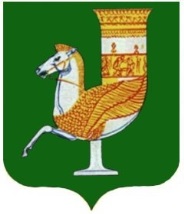    П О С Т А Н О В Л Е Н И ЕАДМИНИСТРАЦИИ   МУНИЦИПАЛЬНОГО  ОБРАЗОВАНИЯ «КРАСНОГВАРДЕЙСКИЙ  РАЙОН»От 03.04.2024г.  № 253с. КрасногвардейскоеО внесении изменений в постановление администрации МО «Красногвардейский район» от 15.09.2017 г. № 623 «Об утверждении   муниципальной   программы МО «Красногвардейский район» «Развитие культуры на 2018-2023 годы»В целях приведения в соответствие с действующим законодательством нормативных правовых актов администрации МО «Красногвардейский район» и обеспечения социально - экономического развития МО «Красногвардейский район», повышения эффективности бюджетных расходов МО «Красногвардейский район» и формирования программно-целевой системы расходов бюджета МО «Красногвардейский район», в соответствии с постановлением администрации МО «Красногвардейский район» от 30.01.2023 г. № 54 «Об утверждении порядка принятия решений о разработке муниципальных программ, их формирования и реализации, проведения оценки эффективности реализации муниципальных программ и ее критерии и методических указаний по разработке и реализации муниципальных программ в муниципальном образовании «Красногвардейский район», руководствуясь Уставом МО «Красногвардейский район» ПОСТАНОВЛЯЮ:1. Внести изменения в постановление администрации МО «Красногвардейский район» от 15.09.2017 г. № 623 «Об утверждении   муниципальной   программы   МО «Красногвардейский район» «Развитие культуры на 2018 - 2023 годы» в приложения:  1.1. Пункты 10-15 Паспорта Муниципальной программы МО «Красногвардейский район» «Развитие культуры на 2018-2023 годы» изложить в новой редакции: 1.2. Абзац 6 раздела «IV. Финансовое обеспечение муниципальной программы» Программы изложить в новой редакции: Объем бюджетных ассигнований на реализацию Программы за счет средств бюджета муниципального образования «Красногвардейский район» (с учетом средств федерального и республиканского бюджетов) составляет всего 544033,4 тыс. рублей, в том числе:в том числе:в рамках реализации Подпрограммы 1-всего 344285,9 тыс. рублей, в том числе:в рамках реализации Подпрограммы 2 -всего 10466,9 тыс. рублей, в том числе:в рамках реализации Подпрограммы 3 -всего 110146,4 тыс. рублей, в том числе:в рамках реализации Подпрограммы 4 -всего 8592,2 тыс. рублей, в том числе:в рамках реализации Подпрограммы 5 -всего 47990,1 тыс. рублей, в том числе:в рамках реализации Подпрограммы 6 «Развитие дополнительного образования в МБОУ ДО «Красногвардейская детская школа искусств» - всего 22551,9 тыс. руб., в том числе:1.4. Пункт 8 Паспорта подпрограммы 1 «Организация культурно-досуговой деятельности  в МО «Красногвардейский район» муниципальной программы МО «Красногвардейский район» «Развитие культуры на 2018-2023 годы» изложить в новой редакции: 1.4. Пункт 8 Паспорта подпрограммы 2 «Развитие музейного дела в МО «Красногвардейский район»  муниципальной   программы  МО «Красногвардейский район»  «Развитие культуры на 2018-2023 годы» изложить в новой редакции:  	1.5. Пункт 8 Паспорта подпрограммы 3 «Развитие системы библиотечного обслуживания населения МО «Красногвардейский район» муниципальной   программы МО «Красногвардейский район» «Развитие культуры на 2018-2023 годы» изложить в новой редакции: 1.6. Пункт 8 Паспорта подпрограммы 4 «Организация киновидеопрокатной деятельности» муниципальной программы МО «Красногвардейский район» «Развитие культуры на 2018-2023 годы» изложить в новой редакции:         1.7.  Пункт 8 Паспорта подпрограммы 5 «Обеспечение реализации муниципальной программы МО «Красногвардейский район» «Развитие культуры в МО «Красногвардейский район» и общепрограммные мероприятия» муниципальной программы  МО «Красногвардейский район» «Развитие культуры на 2018-2023 годы» изложить в новой редакции: 2. Приложение № 6 «Сведения о целевых показателях (индикаторах) муниципальной программы МО «Красногвардейский район» «Развитие культуры» на 2018 – 2023 годы, подпрограмм муниципальной программы и их значения» к муниципальной программе  МО «Красногвардейский район» «Развитие культуры» на 2018 – 2023 годы»  изложить в новой редакции (Приложение №1)3. Приложение № 7 «План реализации основных мероприятий муниципальной программы на очередной финансовый год и плановый период» к муниципальной программе  МО «Красногвардейский район» «Развитие культуры» на 2018 – 2023 годы  изложить в новой редакции (Приложение №2) 4. Контроль за исполнением настоящего постановления возложить на управление культуры и кино администрации МО «Красногвардейский район».5. Опубликовать данное постановление в районной газете «Дружба» и разместить на официальном сайте органов местного самоуправления МО «Красногвардейский район» в сети «Интернет». 6. Настоящее постановление вступает в силу с момента его опубликования.И.о. главы МО «Красногвардейский район»	 	                                  А.А. ЕршовПриложение №1     к распоряжению администрации     МО «Красногвардейский район»     От 03.04.2024г. №  253Приложение № 6к муниципальной программе МО «Красногвардейский район»«Развитие культуры» на 2018 – 2023 годыСведения
о целевых показателях (индикаторах) муниципальной программыМО «Красногвардейский район» «Развитие культуры» на 2018 – 2023 годы,подпрограмм муниципальной программы и их значенияУправляющий делами администрации МО «Красногвардейский район»                                                                                                                                А.А. Катбамбетов                                                                     Приложение №2     к распоряжению администрации     МО «Красногвардейский район»     от 03.04.2024г. № 253Приложение № 7к муниципальной программе МО «Красногвардейский район»«Развитие культуры» на 2018 – 2023 годыПлан реализации основных мероприятий муниципальной программыв 2023 годуМуниципальная программа МО «Красногвардейский район»«Развитие культуры» на 2018 – 2023 годыУправляющий делами администрации МО «Красногвардейский район»                                                             А.А. Катбамбетов    10Объемы финансирования  муниципальной  программы, в том числе подпрограммОбщий объем финансирования  муниципальной  программы - всего 544033,4 тыс. руб., в том числе по годам и по бюджетам:Общий объем финансирования  муниципальной  программы - всего 544033,4 тыс. руб., в том числе по годам и по бюджетам:Общий объем финансирования  муниципальной  программы - всего 544033,4 тыс. руб., в том числе по годам и по бюджетам:Общий объем финансирования  муниципальной  программы - всего 544033,4 тыс. руб., в том числе по годам и по бюджетам:10по годамФедеральныйбюджетРеспубликанский бюджетРеспубликанский бюджетМестныйбюджет102018 г. - 95037,2 тыс. руб.;2019 г. - 105941,1 тыс. руб.;2020 г. -61568,0 тыс. руб.;2021 г. - 68268,8 тыс. руб.;2022 г. - 98440,4 тыс. руб.;2023 г. - 114777,9 тыс. руб.8347,7 тыс. руб.21187,8 тыс. руб.5100,0  тыс. руб.1222,8 тыс. руб.13754,7 тыс. руб.24218,8 тыс. руб.925,0 тыс. руб.2352,1 тыс. руб.555,6 тыс. руб.12,5 тыс. руб.15139,2 тыс. руб.2744,7 тыс. руб.925,0 тыс. руб.2352,1 тыс. руб.555,6 тыс. руб.12,5 тыс. руб.15139,2 тыс. руб.2744,7 тыс. руб.85764,5 тыс. руб.82401,2 тыс. руб.55912,4 тыс. руб.67033,5 тыс. руб.69546,5 тыс. руб.87814,4 тыс. руб.11Объемы бюджетныхассигнований Подпрограммы  1Общий объем финансирования Подпрограммы 1 -всего 344285,9 тыс. рублей, в том числе по годам и по бюджетам:Общий объем финансирования Подпрограммы 1 -всего 344285,9 тыс. рублей, в том числе по годам и по бюджетам:Общий объем финансирования Подпрограммы 1 -всего 344285,9 тыс. рублей, в том числе по годам и по бюджетам:Общий объем финансирования Подпрограммы 1 -всего 344285,9 тыс. рублей, в том числе по годам и по бюджетам:11по годамФедеральный бюджетРеспубликанский бюджетРеспубликанский бюджетМестный бюджет112018 г. - 50175,8 тыс. руб.;2019 г. - 65572,7 тыс. руб.;2020 г. -34055,4 тыс. руб.;2021 г. - 45378,6 тыс. руб.;2022 г. - 73034,0 тыс. руб.;2023 г. - 76069,4 тыс. руб.8221,1 тыс. руб.21171,6 тыс. руб.0,01000,0 тыс. руб.13481,7 тыс. руб.22477,9 тыс. руб.907,9 тыс. руб.2341,3 тыс. руб.0,010,1 тыс. руб.15136,3 руб.2727,1 тыс. руб.907,9 тыс. руб.2341,3 тыс. руб.0,010,1 тыс. руб.15136,3 руб.2727,1 тыс. руб.41046,8 тыс. руб.42059,8 тыс. руб.34055,4 тыс. руб.44368,5 тыс. руб.44416,0 тыс. руб.50864,4 тыс. руб.12Объемы бюджетныхассигнований Подпрограммы  2Общий объем финансирования Подпрограммы 2 -всего 10466,9 тыс. рублей, в том числе по годам и по бюджетам:Общий объем финансирования Подпрограммы 2 -всего 10466,9 тыс. рублей, в том числе по годам и по бюджетам:Общий объем финансирования Подпрограммы 2 -всего 10466,9 тыс. рублей, в том числе по годам и по бюджетам:Общий объем финансирования Подпрограммы 2 -всего 10466,9 тыс. рублей, в том числе по годам и по бюджетам:12по годамФедеральный бюджетФедеральный бюджетРеспубликанский бюджетМестный бюджет122018 г. -  1808,8 тыс. руб.;2019 г. -  1640,4 тыс. руб.;2020 г. -  1164,9 тыс. руб.;2021 г. - 1273,8 тыс. руб.;2022 г. - 1540,4 тыс. руб.;2023 г. - 3038,6 тыс. руб.0,00,0100,0 тыс. руб.0,0100,0 тыс. руб.1485,0 тыс. руб.0,00,0100,0 тыс. руб.0,0100,0 тыс. руб.1485,0 тыс. руб.0,00,00,00,01,1 тыс. руб.15,0 тыс. руб.1808,8 тыс. руб.1640,4 тыс. руб.1064,9 тыс. руб.1273,8 тыс. руб.1439,3 тыс. руб.1538,6 тыс. руб.13Объемы бюджетныхассигнований Подпрограммы  3Общий объем финансирования Подпрограммы 3 - всего 110146,4 тыс. рублей, в том числе по годам и по бюджетам:Общий объем финансирования Подпрограммы 3 - всего 110146,4 тыс. рублей, в том числе по годам и по бюджетам:Общий объем финансирования Подпрограммы 3 - всего 110146,4 тыс. рублей, в том числе по годам и по бюджетам:Общий объем финансирования Подпрограммы 3 - всего 110146,4 тыс. рублей, в том числе по годам и по бюджетам:13по годамФедеральный бюджетРеспубликанский БюджетРеспубликанский БюджетМестный бюджет132018 г. - 15070,8 тыс. руб.;2019 г. - 13883,2 тыс. руб.;2020 г. - 20393,0 тыс. руб.;2021 г. - 15365,0 тыс. руб.;2022 г. - 17197,2 тыс. руб.;2023 г. - 28237,2 тыс. руб.126,6 тыс. руб.16,2 тыс. руб.5000,0 тыс. руб.222,8 тыс. руб.173,0 тыс. руб.255,9 тыс. руб.17,1 тыс. руб.10,8 тыс. руб.555,6 тыс. руб.2,4 тыс. руб.1,8 тыс. руб.2,6 тыс. руб.17,1 тыс. руб.10,8 тыс. руб.555,6 тыс. руб.2,4 тыс. руб.1,8 тыс. руб.2,6 тыс. руб.14927,1 тыс. руб.13856,2 тыс. руб.14837,4 тыс. руб.15139,8 тыс. руб.17022,4 тыс. руб.27978,7 тыс. руб.14Объемы бюджетныхассигнований Подпрограммы  4Общий объем финансирования Подпрограммы 4 -всего 8592,2 тыс. рублей, в том числе по годам и по бюджетам:Общий объем финансирования Подпрограммы 4 -всего 8592,2 тыс. рублей, в том числе по годам и по бюджетам:Общий объем финансирования Подпрограммы 4 -всего 8592,2 тыс. рублей, в том числе по годам и по бюджетам:Общий объем финансирования Подпрограммы 4 -всего 8592,2 тыс. рублей, в том числе по годам и по бюджетам:14по годамФедеральный бюджетРеспубликанский бюджетРеспубликанский бюджетМестный бюджет142018 г. -  411,6 тыс. руб.;2019 г. - 1324,2  тыс. руб.;2020 г. - 1408,2  тыс. руб.;2021 г. - 1667,4 тыс. руб.;2022 г. - 1820,6 тыс. руб.;2023 г. - 1960,20 тыс. руб.0,00,00,00,00,00,00,00,00,00,00,00,00,00,00,00,00,00,0411,6 тыс. руб.1324,2  тыс. руб.1408,2  тыс. руб.1667,4 тыс. руб.1820,6 тыс. руб.1960,2 тыс. руб.15Объемы бюджетныхассигнований подпрограммы  5Общий объем финансирования Подпрограммы 5 -всего 47990,1 тыс. рублей, в том числе по годам и по бюджетам:Общий объем финансирования Подпрограммы 5 -всего 47990,1 тыс. рублей, в том числе по годам и по бюджетам:Общий объем финансирования Подпрограммы 5 -всего 47990,1 тыс. рублей, в том числе по годам и по бюджетам:Общий объем финансирования Подпрограммы 5 -всего 47990,1 тыс. рублей, в том числе по годам и по бюджетам:15по годамФедеральный бюджетРеспубликанский бюджетРеспубликанский бюджетМестный бюджет152018 г. - 16381,8 тыс. руб.;2019 г. - 12157,2  тыс. руб.;2020 г. - 4546,4  тыс. руб.;2021 г. - 4584,0 тыс. руб.;2022 г. - 4848,3 тыс. руб.;2023 г. - 5472,4 тыс. руб. 0,00,00,00,00,00,00,00,00,00,00,00,00,00,00,00,00,00,016381,8 тыс. руб.12157,2 тыс. руб.4546,4  тыс. руб.4584,0 тыс. руб.4848,3 тыс. руб.5472,4 тыс. руб.по годамФедеральный бюджетРеспубликанский бюджетМестный бюджет2018 г. - 95037,2 тыс. руб.;2019 г. - 105941,1 тыс. руб.;2020 г. - 61568,0 тыс. руб.;2021 г. - 68268,8 тыс. руб.;2022 г. - 98440,4 тыс. руб.;2023 г. - 114777,9 тыс. руб.8347,7 тыс. руб.21187,8 тыс. руб.5100,0  тыс. руб.1222,8 тыс. руб.13754,7 тыс. руб.24218,8 тыс. руб.925,0 тыс. руб.2352,1 тыс. руб.555,6 тыс. руб.12,5 тыс. руб.15139,2 тыс. руб.2744,7 тыс. руб.85764,5 тыс. руб.82401,2 тыс. руб.55912,4 тыс. руб.67033,5 тыс. руб.69546,5 тыс. руб.87814,4 тыс. руб.по годамФедеральный БюджетРеспубликанский бюджетМестный бюджет2018 г. - 50175,8 тыс. руб.;2019 г. - 65572,7 тыс. руб.;2020 г. -34055,4 тыс. руб.;2021 г. - 45378,6 тыс. руб.;2022 г. - 73034,0 тыс. руб.;2023 г. - 76069,4 тыс. руб.8221,1 тыс. руб.21171,6 тыс. руб.0,01000,0 тыс. руб.13481,7 тыс. руб.22477,9 тыс. руб. 907,9 тыс. руб.2341,3 тыс. руб.0,010,1 тыс. руб.15136,3 тыс. руб.2727,1 тыс. руб.41046,8 тыс. руб.42059,8 тыс. руб.34055,4 тыс. руб.44368,5 тыс. руб.44416,0 тыс. руб.50864,4 тыс. руб.по годамФедеральный бюджетРеспубликанский бюджетМестный бюджет2018 г. -  1808,8 тыс. руб.;2019 г. -  1640,4 тыс. руб.;2020 г. -  1164,9 тыс. руб.;2021 г. - 1273,8 тыс. руб.;2022 г. - 1540,4 тыс. руб.;2023 г. - 3038,6 тыс. руб.0,00,0100,0 тыс. руб.0,0100,0 тыс. руб.1485,0 тыс. руб.0,00,00,00,01,1 тыс. руб.15,0 тыс. руб.1808,8 тыс. руб.1640,4 тыс. руб.1064,9 тыс. руб.1273,8 тыс. руб.1439,3 тыс. руб.1538,6 тыс. руб.по годамФедеральный бюджетРеспубликанский бюджетМестный бюджет2018 г. - 15070,8 тыс. руб.;2019 г. - 13883,2 тыс. руб.;2020 г. - 20393,0 тыс. руб.;2021 г. - 15365,0 тыс. руб.;2022 г. - 17197,2 тыс. руб.;2023 г. - 28237,2 тыс. руб.126,6 тыс. руб.16,2 тыс. руб.5000,0 тыс. руб.222,8 тыс. руб.173,0 тыс. руб.255,9 тыс. руб.17,1 тыс. руб.10,8 тыс. руб.555,6 тыс. руб.2,4 тыс. руб.1,8 тыс. руб.2,6 тыс. руб.14927,1 тыс. руб.13856,2 тыс. руб.14837,4 тыс. руб.15139,8 тыс. руб.17022,4 тыс. руб.27978,7 тыс. руб.по годамФедеральный бюджетРеспубликанский бюджетМестный бюджет2018 г. -  411,6 тыс. руб.;2019 г. - 1324,2  тыс. руб.;2020 г. - 1408,2  тыс. руб.;2021 г. - 1667,4 тыс. руб.;2022 г. - 1820,6 тыс. руб.;2023 г. - 1960,2 тыс. руб.0,00,00,00,00,00,00,00,00,00,00,00,0411,6 тыс. руб.1324,2  тыс. руб.1408,2  тыс. руб.1667,4 тыс. руб.1820,6 тыс. руб.1960,2 тыс. руб.по годамФедеральный бюджетРеспубликанский бюджетМестный бюджет2018 г. - 16381,8 тыс. руб.;2019 г. - 12157,2  тыс. руб.;2020 г. - 4546,4  тыс. руб.;2021 г. - 4584,0 тыс. руб.;2022 г. - 4848,3 тыс. руб.;2023 г.- 5472,4 тыс. руб.0,00,00,00,00,00,00,00,00,00,00,00,016381,8 тыс. руб.12157,2  тыс. руб.4546,4  тыс. руб.4584,0 тыс. руб.4848,3 тыс. руб.5472,4 тыс. руб. по годамФедеральный бюджетРеспубликанский бюджетМестный бюджет2018 г. - 11188,4 тыс. руб.;2019 г. - 11363,5 тыс. руб.0,00,00,00,011188,4 тыс. руб.11363,5 тыс. руб.8Объемы бюджетных ассигнований Подпрограммы 1Общий объем финансирования Подпрограммы 1 –344285,9 тыс. руб., в том числе по годам и по бюджетам:Общий объем финансирования Подпрограммы 1 –344285,9 тыс. руб., в том числе по годам и по бюджетам:Общий объем финансирования Подпрограммы 1 –344285,9 тыс. руб., в том числе по годам и по бюджетам:8По годамФедеральный бюджетРеспубликанский бюджетМестный бюджет82018 г. - 50175,8 тыс. руб.2019 г. - 65572,7 тыс. руб.2020 г. -34055,4 тыс. руб.2021 г. - 45378,6 тыс. руб.2022 г. - 73034,0 тыс. руб.2023 г. - 76069,4 тыс. руб.8221,1 тыс. руб.21171,6 тыс. руб.0,01000,0 тыс. руб.13481,7 тыс. руб.22477,9 тыс. руб.907,9 тыс. руб.2341,3 тыс. руб.0,010,1 тыс. руб.15136,3 руб.2727,1 тыс. руб.41046,8 тыс. руб.42059,8 тыс. руб.34055,4 тыс. руб.44368,5 тыс. руб.44416,0 тыс. руб.50864,4 тыс. руб.82018 год - 50175,8 тыс. руб., в том числе:- 50,0 тыс. руб. -  ВЦП «Одаренные дети» на 2018 год;     - 45,0 тыс. руб. - ВЦП «Противопожарная безопасность учреждений культуры Красногвардейского района» на 2018 год;       - 20,0 тыс. руб. - ВЦП «Энергосбережение и повышение энергетической эффективности в учреждениях культуры МО «Красногвардейский район» на 2018 год; 2019 год - 65572,7 тыс. руб., в том числе:- 36,7 тыс. руб. - ВЦП «Одаренные дети» на 2019 год;- 0,0 тыс. руб. - ВЦП «Противопожарная безопасность учреждений культуры Красногвардейского района» на 2019 г.;- 39,1 тыс. руб. - ВЦП «Энергосбережение и повышение энергетической эффективности в учреждениях  культуры МО «Красногвардейский район» на 2019 год; 2020 год – 34055,4 тыс. руб., в том числе:- 0,0  тыс. руб. - ВЦП «Одаренные дети» на 2020 год;- 33,0   тыс. руб. - ВЦП «Противопожарная безопасность учреждений культуры Красногвардейского района» на 2020 год;- 10,0 тыс. руб. - ВЦП «Энергосбережение и повышение энергетической эффективности в учреждениях культуры МО «Красногвардейский район» на 2020 год; 2021 год -  45378,6  тыс. руб., в том числе:- 19,5  тыс. руб. - ВЦП «Одаренные дети» на 2021 г.;- 0,0  тыс. руб. - ВЦП «Противопожарная безопасность учреждений культуры Красногвардейского района» на 2021 год;- 20,0 тыс. руб. - ВЦП «Энергосбережение и повышение энергетической эффективности в учреждениях культуры МО «Красногвардейский район» на 2021 год; 2022 год – 73034,0 тыс. руб., в том числе:- 50,0  тыс. руб. - ВЦП «Одаренные дети» на 2022 год;- 48,7 тыс. руб. -  ВЦП «Противопожарная безопасность учреждений культуры Красногвардейского района» на 2022 год;- 50,0 тыс. руб. - ВЦП «Энергосбережение и повышение энергетической эффективности в учреждениях культуры МО «Красногвардейский район» на 2022 год; 2023 год – 76069,4 тыс. руб., в том числе:- 56,3  тыс. руб. - ВЦП «Одаренные дети» на 2023 год;- 50,0 тыс. руб. -  ВЦП «Противопожарная безопасность учреждений культуры Красногвардейского района» на 2023 год;- 49,9 тыс. руб. - ВЦП «Энергосбережение и повышение энергетической эффективности в учреждениях культуры МО «Красногвардейский район» на 2023 год. 2018 год - 50175,8 тыс. руб., в том числе:- 50,0 тыс. руб. -  ВЦП «Одаренные дети» на 2018 год;     - 45,0 тыс. руб. - ВЦП «Противопожарная безопасность учреждений культуры Красногвардейского района» на 2018 год;       - 20,0 тыс. руб. - ВЦП «Энергосбережение и повышение энергетической эффективности в учреждениях культуры МО «Красногвардейский район» на 2018 год; 2019 год - 65572,7 тыс. руб., в том числе:- 36,7 тыс. руб. - ВЦП «Одаренные дети» на 2019 год;- 0,0 тыс. руб. - ВЦП «Противопожарная безопасность учреждений культуры Красногвардейского района» на 2019 г.;- 39,1 тыс. руб. - ВЦП «Энергосбережение и повышение энергетической эффективности в учреждениях  культуры МО «Красногвардейский район» на 2019 год; 2020 год – 34055,4 тыс. руб., в том числе:- 0,0  тыс. руб. - ВЦП «Одаренные дети» на 2020 год;- 33,0   тыс. руб. - ВЦП «Противопожарная безопасность учреждений культуры Красногвардейского района» на 2020 год;- 10,0 тыс. руб. - ВЦП «Энергосбережение и повышение энергетической эффективности в учреждениях культуры МО «Красногвардейский район» на 2020 год; 2021 год -  45378,6  тыс. руб., в том числе:- 19,5  тыс. руб. - ВЦП «Одаренные дети» на 2021 г.;- 0,0  тыс. руб. - ВЦП «Противопожарная безопасность учреждений культуры Красногвардейского района» на 2021 год;- 20,0 тыс. руб. - ВЦП «Энергосбережение и повышение энергетической эффективности в учреждениях культуры МО «Красногвардейский район» на 2021 год; 2022 год – 73034,0 тыс. руб., в том числе:- 50,0  тыс. руб. - ВЦП «Одаренные дети» на 2022 год;- 48,7 тыс. руб. -  ВЦП «Противопожарная безопасность учреждений культуры Красногвардейского района» на 2022 год;- 50,0 тыс. руб. - ВЦП «Энергосбережение и повышение энергетической эффективности в учреждениях культуры МО «Красногвардейский район» на 2022 год; 2023 год – 76069,4 тыс. руб., в том числе:- 56,3  тыс. руб. - ВЦП «Одаренные дети» на 2023 год;- 50,0 тыс. руб. -  ВЦП «Противопожарная безопасность учреждений культуры Красногвардейского района» на 2023 год;- 49,9 тыс. руб. - ВЦП «Энергосбережение и повышение энергетической эффективности в учреждениях культуры МО «Красногвардейский район» на 2023 год. 2018 год - 50175,8 тыс. руб., в том числе:- 50,0 тыс. руб. -  ВЦП «Одаренные дети» на 2018 год;     - 45,0 тыс. руб. - ВЦП «Противопожарная безопасность учреждений культуры Красногвардейского района» на 2018 год;       - 20,0 тыс. руб. - ВЦП «Энергосбережение и повышение энергетической эффективности в учреждениях культуры МО «Красногвардейский район» на 2018 год; 2019 год - 65572,7 тыс. руб., в том числе:- 36,7 тыс. руб. - ВЦП «Одаренные дети» на 2019 год;- 0,0 тыс. руб. - ВЦП «Противопожарная безопасность учреждений культуры Красногвардейского района» на 2019 г.;- 39,1 тыс. руб. - ВЦП «Энергосбережение и повышение энергетической эффективности в учреждениях  культуры МО «Красногвардейский район» на 2019 год; 2020 год – 34055,4 тыс. руб., в том числе:- 0,0  тыс. руб. - ВЦП «Одаренные дети» на 2020 год;- 33,0   тыс. руб. - ВЦП «Противопожарная безопасность учреждений культуры Красногвардейского района» на 2020 год;- 10,0 тыс. руб. - ВЦП «Энергосбережение и повышение энергетической эффективности в учреждениях культуры МО «Красногвардейский район» на 2020 год; 2021 год -  45378,6  тыс. руб., в том числе:- 19,5  тыс. руб. - ВЦП «Одаренные дети» на 2021 г.;- 0,0  тыс. руб. - ВЦП «Противопожарная безопасность учреждений культуры Красногвардейского района» на 2021 год;- 20,0 тыс. руб. - ВЦП «Энергосбережение и повышение энергетической эффективности в учреждениях культуры МО «Красногвардейский район» на 2021 год; 2022 год – 73034,0 тыс. руб., в том числе:- 50,0  тыс. руб. - ВЦП «Одаренные дети» на 2022 год;- 48,7 тыс. руб. -  ВЦП «Противопожарная безопасность учреждений культуры Красногвардейского района» на 2022 год;- 50,0 тыс. руб. - ВЦП «Энергосбережение и повышение энергетической эффективности в учреждениях культуры МО «Красногвардейский район» на 2022 год; 2023 год – 76069,4 тыс. руб., в том числе:- 56,3  тыс. руб. - ВЦП «Одаренные дети» на 2023 год;- 50,0 тыс. руб. -  ВЦП «Противопожарная безопасность учреждений культуры Красногвардейского района» на 2023 год;- 49,9 тыс. руб. - ВЦП «Энергосбережение и повышение энергетической эффективности в учреждениях культуры МО «Красногвардейский район» на 2023 год. 8Объемы бюджетных ассигнований Подпрограммы 2Общий объем финансирования Подпрограммы 2 – 10466,9 тыс. руб., в том числе по годам и по бюджетам:Общий объем финансирования Подпрограммы 2 – 10466,9 тыс. руб., в том числе по годам и по бюджетам:Общий объем финансирования Подпрограммы 2 – 10466,9 тыс. руб., в том числе по годам и по бюджетам:8по годамФедеральный бюджетРеспубликанский бюджетМестный бюджет82018 г. -  1808,8 тыс. руб.;2019 г. -  1640,4 тыс. руб.;2020 г. -  1164,9 тыс. руб.;2021 г. - 1273,8 тыс. руб.;2022 г. - 1540,4 тыс. руб.;2023 г. - 3038,6 тыс. руб.0,00,0100,0 тыс. руб.		0,0100,0 тыс. руб.1485,0 тыс. руб.0,00,00,00,01,1 тыс. руб.15,0 тыс. руб.1808,8 тыс. руб.1640,4 тыс. руб.1064,9 тыс. руб.1273,8 тыс. руб.1439,3 тыс. руб.1538,6 тыс. руб.8Объемы бюджетных ассигнований Подпрограммы 3Общий объем финансирования Подпрограммы 3 –110146,4 тыс. руб., в том числе по годам и по бюджетам:Общий объем финансирования Подпрограммы 3 –110146,4 тыс. руб., в том числе по годам и по бюджетам:Общий объем финансирования Подпрограммы 3 –110146,4 тыс. руб., в том числе по годам и по бюджетам:8по годамФедеральный БюджетРеспубликанский бюджетМестный бюджет82018 г. - 15070,8 тыс. руб.;2019 г. - 13883,2 тыс. руб.;2020 г. - 20393,0 тыс. руб.;2021 г. - 15365,0 тыс. руб.;2022 г. - 17197,2 тыс. руб.;2023 г. - 28237,2 тыс. руб.126,6 тыс. руб.16,2 тыс. руб.5000,0 тыс. руб.222,8 тыс. руб.173,0 тыс. руб.255,9 тыс. руб.17,1 тыс. руб.10,8 тыс. руб.555,6 тыс. руб.2,4 тыс. руб.1,8 тыс. руб.2,6 тыс. руб.14927,1 тыс. руб.13856,2 тыс. руб.14837,4 тыс. руб.15139,8 тыс. руб.17022,4 тыс. руб.27978,7 тыс. руб.82018 г. – 15070,8 тыс. руб.; в том числе:- 80,0 тыс. руб. – ВЦП «Поддержка, сохранение и развитие библиотек в МО «Красногвардейский район» на 2018 год»;2019 г. – 13883,2 тыс. руб.; в том числе:- 130,6 тыс. руб. – ВЦП «Поддержка, сохранение и развитие библиотек в МО «Красногвардейский район» на 2019 год»;2020 г. – 20393,0 тыс. руб.; в том числе:- 0,0 тыс. руб. – ВЦП «Поддержка, сохранение и развитие библиотек в МО «Красногвардейский район» на 2020 год»;2021 г. – 15365,0 тыс. руб.; в том числе:- 99,7 тыс. руб. – ВЦП «Поддержка, сохранение и развитие библиотек в МО «Красногвардейский район» на 2021 год»;2022 г. – 17197,2 тыс. руб.; в том числе:- 198,8 тыс. руб. – ВЦП «Поддержка, сохранение и развитие библиотек в МО «Красногвардейский район» на 2022 год»;2023 г. - 28237,2 тыс. руб.; в том числе:- 206,4 тыс. руб. – ВЦП «Поддержка, сохранение и развитие библиотек в МО «Красногвардейский район» на 2023 год».2018 г. – 15070,8 тыс. руб.; в том числе:- 80,0 тыс. руб. – ВЦП «Поддержка, сохранение и развитие библиотек в МО «Красногвардейский район» на 2018 год»;2019 г. – 13883,2 тыс. руб.; в том числе:- 130,6 тыс. руб. – ВЦП «Поддержка, сохранение и развитие библиотек в МО «Красногвардейский район» на 2019 год»;2020 г. – 20393,0 тыс. руб.; в том числе:- 0,0 тыс. руб. – ВЦП «Поддержка, сохранение и развитие библиотек в МО «Красногвардейский район» на 2020 год»;2021 г. – 15365,0 тыс. руб.; в том числе:- 99,7 тыс. руб. – ВЦП «Поддержка, сохранение и развитие библиотек в МО «Красногвардейский район» на 2021 год»;2022 г. – 17197,2 тыс. руб.; в том числе:- 198,8 тыс. руб. – ВЦП «Поддержка, сохранение и развитие библиотек в МО «Красногвардейский район» на 2022 год»;2023 г. - 28237,2 тыс. руб.; в том числе:- 206,4 тыс. руб. – ВЦП «Поддержка, сохранение и развитие библиотек в МО «Красногвардейский район» на 2023 год».2018 г. – 15070,8 тыс. руб.; в том числе:- 80,0 тыс. руб. – ВЦП «Поддержка, сохранение и развитие библиотек в МО «Красногвардейский район» на 2018 год»;2019 г. – 13883,2 тыс. руб.; в том числе:- 130,6 тыс. руб. – ВЦП «Поддержка, сохранение и развитие библиотек в МО «Красногвардейский район» на 2019 год»;2020 г. – 20393,0 тыс. руб.; в том числе:- 0,0 тыс. руб. – ВЦП «Поддержка, сохранение и развитие библиотек в МО «Красногвардейский район» на 2020 год»;2021 г. – 15365,0 тыс. руб.; в том числе:- 99,7 тыс. руб. – ВЦП «Поддержка, сохранение и развитие библиотек в МО «Красногвардейский район» на 2021 год»;2022 г. – 17197,2 тыс. руб.; в том числе:- 198,8 тыс. руб. – ВЦП «Поддержка, сохранение и развитие библиотек в МО «Красногвардейский район» на 2022 год»;2023 г. - 28237,2 тыс. руб.; в том числе:- 206,4 тыс. руб. – ВЦП «Поддержка, сохранение и развитие библиотек в МО «Красногвардейский район» на 2023 год».8Объемы бюджетных ассигнований Подпрограммы 4Общий объем финансирования Подпрограммы 4- 8592,2 тыс. руб., в том числе по годам и по бюджетам:Общий объем финансирования Подпрограммы 4- 8592,2 тыс. руб., в том числе по годам и по бюджетам:Общий объем финансирования Подпрограммы 4- 8592,2 тыс. руб., в том числе по годам и по бюджетам:по годамФедеральный БюджетРеспубликанский бюджетМестный бюджет2018 г. -  411,6 тыс. руб.;2019 г. - 1324,2  тыс. руб.;2020 г. - 1408,2  тыс. руб.;2021 г. - 1667,4 тыс. руб.;2022 г. - 1820,6 тыс. руб.;2023 г. - 1960,2 тыс. руб.0,00,00,00,00,00,00,00,00,00,00,00,0411,6 тыс. руб.1324,2  тыс. руб.1408,2  тыс. руб.1667,4 тыс. руб.1820,6 тыс. руб.1960,2 тыс. руб.8Объемы бюджетных ассигнований Подпрограммы 5Общий объем финансирования Подпрограммы 5 – 47990,1 тыс. руб., в том числе по годам и по бюджетам:Общий объем финансирования Подпрограммы 5 – 47990,1 тыс. руб., в том числе по годам и по бюджетам:Общий объем финансирования Подпрограммы 5 – 47990,1 тыс. руб., в том числе по годам и по бюджетам:8по годамФедеральныйБюджетРеспубликанский бюджетМестный бюджет82018 г. - 16381,8 тыс. руб.;2019 г. - 12157,2  тыс. руб.;2020 г. - 4546,4  тыс. руб.;2021 г. - 4584,0 тыс. руб.;2022 г. - 4848,3 тыс. руб.;2023 г.- 5472,4 тыс. руб.0,00,00,00,00,00,00,00,00,00,00,00,016381,8 тыс. руб.12157,2  тыс. руб.4546,4  тыс. руб.4584,0 тыс. руб.4848,3 тыс. руб.5472,4 тыс. руб.№ п/пЦелевой показатель(индикатор)(наименование)Значение целевых показателей качества (индикаторов)Значение целевых показателей качества (индикаторов)Значение целевых показателей качества (индикаторов)Значение целевых показателей качества (индикаторов)Значение целевых показателей качества (индикаторов)Значение целевых показателей качества (индикаторов)Значение целевых показателей качества (индикаторов)№ п/пЦелевой показатель(индикатор)(наименование)Единицаизмерения20182019202020212022 год2023  год(отчетный год)123456789Муниципальная программа МО «Красногвардейский район»«Развитие культуры» на 2018 – 2023 годыМуниципальная программа МО «Красногвардейский район»«Развитие культуры» на 2018 – 2023 годыМуниципальная программа МО «Красногвардейский район»«Развитие культуры» на 2018 – 2023 годыМуниципальная программа МО «Красногвардейский район»«Развитие культуры» на 2018 – 2023 годыМуниципальная программа МО «Красногвардейский район»«Развитие культуры» на 2018 – 2023 годыМуниципальная программа МО «Красногвардейский район»«Развитие культуры» на 2018 – 2023 годыМуниципальная программа МО «Красногвардейский район»«Развитие культуры» на 2018 – 2023 годыМуниципальная программа МО «Красногвардейский район»«Развитие культуры» на 2018 – 2023 годыМуниципальная программа МО «Красногвардейский район»«Развитие культуры» на 2018 – 2023 годыЗадача 1.Создание благоприятных условий для развития и реализации творческого потенциала населения Красногвардейского района, сохранение и развития культурного наследия, удовлетворяющих потребности в услугах сферы культурыЗадача 1.Создание благоприятных условий для развития и реализации творческого потенциала населения Красногвардейского района, сохранение и развития культурного наследия, удовлетворяющих потребности в услугах сферы культурыЗадача 1.Создание благоприятных условий для развития и реализации творческого потенциала населения Красногвардейского района, сохранение и развития культурного наследия, удовлетворяющих потребности в услугах сферы культурыЗадача 1.Создание благоприятных условий для развития и реализации творческого потенциала населения Красногвардейского района, сохранение и развития культурного наследия, удовлетворяющих потребности в услугах сферы культурыЗадача 1.Создание благоприятных условий для развития и реализации творческого потенциала населения Красногвардейского района, сохранение и развития культурного наследия, удовлетворяющих потребности в услугах сферы культурыЗадача 1.Создание благоприятных условий для развития и реализации творческого потенциала населения Красногвардейского района, сохранение и развития культурного наследия, удовлетворяющих потребности в услугах сферы культурыЗадача 1.Создание благоприятных условий для развития и реализации творческого потенциала населения Красногвардейского района, сохранение и развития культурного наследия, удовлетворяющих потребности в услугах сферы культурыЗадача 1.Создание благоприятных условий для развития и реализации творческого потенциала населения Красногвардейского района, сохранение и развития культурного наследия, удовлетворяющих потребности в услугах сферы культурыЗадача 1.Создание благоприятных условий для развития и реализации творческого потенциала населения Красногвардейского района, сохранение и развития культурного наследия, удовлетворяющих потребности в услугах сферы культуры1.1Увеличение количества посещений организаций культурыПроцент100100,482,4104,8109,5130,91.2Число посещений  культурных мероприятийЕдиница3090973103272548103240693387144435941.3Доля зданий учреждений культуры, находящихся в удовлетворительном состоянии, от общего количества учреждений культуры (отремонтированных, построенных)Процент59172329451.4Количество созданных (реконструированных) и капитально отремонтированных объектов организаций культуры(нарастающим итогом)Единица236810151.5Количество муниципальных учреждений культуры, получивших государственную поддержку на обеспечение развития, поддержку творческой деятельности, укрепление материально-технической базы, модернизацию(нарастающим итогом)Единица--13581.6Количество сельских учреждений культуры, получивших государственную поддержку, как лучшее учреждение культурыЕдиница -1--221.7Количество работников сельских учреждений культуры, получивших государственную поддержку, как лучшие работники сельских учреждений культуры.Единица 2--1-0Задача 2. Сохранение культурного наследия и обеспечение доступа граждан к культурным ценностямЗадача 2. Сохранение культурного наследия и обеспечение доступа граждан к культурным ценностямЗадача 2. Сохранение культурного наследия и обеспечение доступа граждан к культурным ценностямЗадача 2. Сохранение культурного наследия и обеспечение доступа граждан к культурным ценностямЗадача 2. Сохранение культурного наследия и обеспечение доступа граждан к культурным ценностямЗадача 2. Сохранение культурного наследия и обеспечение доступа граждан к культурным ценностямЗадача 2. Сохранение культурного наследия и обеспечение доступа граждан к культурным ценностямЗадача 2. Сохранение культурного наследия и обеспечение доступа граждан к культурным ценностямЗадача 2. Сохранение культурного наследия и обеспечение доступа граждан к культурным ценностям2.1Общее количество граждан приобщенных к культурному  и историческому наследию Красногвардейского района при посещении музеевЕдиница132331357413797143111440014890Задача 3. Повышение вовлеченности граждан Красногвардейского района в деятельность в сфере культуры (библиотечной системы), создание условий для реализации творческого потенциала, воспитание на основе духовно-нравственных и культурных ценностей народов Российской ФедерацииЗадача 3. Повышение вовлеченности граждан Красногвардейского района в деятельность в сфере культуры (библиотечной системы), создание условий для реализации творческого потенциала, воспитание на основе духовно-нравственных и культурных ценностей народов Российской ФедерацииЗадача 3. Повышение вовлеченности граждан Красногвардейского района в деятельность в сфере культуры (библиотечной системы), создание условий для реализации творческого потенциала, воспитание на основе духовно-нравственных и культурных ценностей народов Российской ФедерацииЗадача 3. Повышение вовлеченности граждан Красногвардейского района в деятельность в сфере культуры (библиотечной системы), создание условий для реализации творческого потенциала, воспитание на основе духовно-нравственных и культурных ценностей народов Российской ФедерацииЗадача 3. Повышение вовлеченности граждан Красногвардейского района в деятельность в сфере культуры (библиотечной системы), создание условий для реализации творческого потенциала, воспитание на основе духовно-нравственных и культурных ценностей народов Российской ФедерацииЗадача 3. Повышение вовлеченности граждан Красногвардейского района в деятельность в сфере культуры (библиотечной системы), создание условий для реализации творческого потенциала, воспитание на основе духовно-нравственных и культурных ценностей народов Российской ФедерацииЗадача 3. Повышение вовлеченности граждан Красногвардейского района в деятельность в сфере культуры (библиотечной системы), создание условий для реализации творческого потенциала, воспитание на основе духовно-нравственных и культурных ценностей народов Российской ФедерацииЗадача 3. Повышение вовлеченности граждан Красногвардейского района в деятельность в сфере культуры (библиотечной системы), создание условий для реализации творческого потенциала, воспитание на основе духовно-нравственных и культурных ценностей народов Российской ФедерацииЗадача 3. Повышение вовлеченности граждан Красногвардейского района в деятельность в сфере культуры (библиотечной системы), создание условий для реализации творческого потенциала, воспитание на основе духовно-нравственных и культурных ценностей народов Российской Федерации3.1Количество поступлений печатной продукции в фонды библиотек (приобретение)Единица137693740872259506039853.2Индекс вовлеченности в систему воспитания гармонично развитой и социально ответственной личности на основе духовно-нравственных ценностей народов Российской Федерации, исторических и национально-культурных традиций Процент---100103106Задача 4. Приобщение граждан к культурному и историческому наследию через киноискусство и показ фильмовЗадача 4. Приобщение граждан к культурному и историческому наследию через киноискусство и показ фильмовЗадача 4. Приобщение граждан к культурному и историческому наследию через киноискусство и показ фильмовЗадача 4. Приобщение граждан к культурному и историческому наследию через киноискусство и показ фильмовЗадача 4. Приобщение граждан к культурному и историческому наследию через киноискусство и показ фильмовЗадача 4. Приобщение граждан к культурному и историческому наследию через киноискусство и показ фильмовЗадача 4. Приобщение граждан к культурному и историческому наследию через киноискусство и показ фильмовЗадача 4. Приобщение граждан к культурному и историческому наследию через киноискусство и показ фильмовЗадача 4. Приобщение граждан к культурному и историческому наследию через киноискусство и показ фильмов4.1Общее количество зрителей кинозала «Плаза Синема» приобщенных к кинопоказуЕдиница371067313611123881248913651Задача 5. Развитие инфраструктуры в сфере культуры Красногвардейского района и повышение эффективности муниципальной политики в сфере культуры МО «Красногвардейский район»Задача 5. Развитие инфраструктуры в сфере культуры Красногвардейского района и повышение эффективности муниципальной политики в сфере культуры МО «Красногвардейский район»Задача 5. Развитие инфраструктуры в сфере культуры Красногвардейского района и повышение эффективности муниципальной политики в сфере культуры МО «Красногвардейский район»Задача 5. Развитие инфраструктуры в сфере культуры Красногвардейского района и повышение эффективности муниципальной политики в сфере культуры МО «Красногвардейский район»Задача 5. Развитие инфраструктуры в сфере культуры Красногвардейского района и повышение эффективности муниципальной политики в сфере культуры МО «Красногвардейский район»Задача 5. Развитие инфраструктуры в сфере культуры Красногвардейского района и повышение эффективности муниципальной политики в сфере культуры МО «Красногвардейский район»Задача 5. Развитие инфраструктуры в сфере культуры Красногвардейского района и повышение эффективности муниципальной политики в сфере культуры МО «Красногвардейский район»Задача 5. Развитие инфраструктуры в сфере культуры Красногвардейского района и повышение эффективности муниципальной политики в сфере культуры МО «Красногвардейский район»Задача 5. Развитие инфраструктуры в сфере культуры Красногвардейского района и повышение эффективности муниципальной политики в сфере культуры МО «Красногвардейский район»5.1.Уровень удовлетворенности потребителей качеством предоставления оказываемых услуг в сфере культурыпроцент1001001001001001005.2Количество муниципальных учреждений культуры, подключённых к широкополосному интернету(нарастающим итогом)Единица348131829Подпрограмма 1 «Организация культурно-досуговой деятельности в МО «Красногвардейский район»Подпрограмма 1 «Организация культурно-досуговой деятельности в МО «Красногвардейский район»Подпрограмма 1 «Организация культурно-досуговой деятельности в МО «Красногвардейский район»Подпрограмма 1 «Организация культурно-досуговой деятельности в МО «Красногвардейский район»Подпрограмма 1 «Организация культурно-досуговой деятельности в МО «Красногвардейский район»Подпрограмма 1 «Организация культурно-досуговой деятельности в МО «Красногвардейский район»Подпрограмма 1 «Организация культурно-досуговой деятельности в МО «Красногвардейский район»Подпрограмма 1 «Организация культурно-досуговой деятельности в МО «Красногвардейский район»Подпрограмма 1 «Организация культурно-досуговой деятельности в МО «Красногвардейский район»Задача 1.Развитие сети культурно-досуговых учреждений Красногвардейского районаЗадача 1.Развитие сети культурно-досуговых учреждений Красногвардейского районаЗадача 1.Развитие сети культурно-досуговых учреждений Красногвардейского районаЗадача 1.Развитие сети культурно-досуговых учреждений Красногвардейского районаЗадача 1.Развитие сети культурно-досуговых учреждений Красногвардейского районаЗадача 1.Развитие сети культурно-досуговых учреждений Красногвардейского районаЗадача 1.Развитие сети культурно-досуговых учреждений Красногвардейского районаЗадача 1.Развитие сети культурно-досуговых учреждений Красногвардейского районаЗадача 1.Развитие сети культурно-досуговых учреждений Красногвардейского района1.1Количество клубных формированийЕдиница 252252252252255253Задача 2. Создание условий для реализации творческих способностей граждан Красногвардейского района, поддержка  талантливых детей и молодежиЗадача 2. Создание условий для реализации творческих способностей граждан Красногвардейского района, поддержка  талантливых детей и молодежиЗадача 2. Создание условий для реализации творческих способностей граждан Красногвардейского района, поддержка  талантливых детей и молодежиЗадача 2. Создание условий для реализации творческих способностей граждан Красногвардейского района, поддержка  талантливых детей и молодежиЗадача 2. Создание условий для реализации творческих способностей граждан Красногвардейского района, поддержка  талантливых детей и молодежиЗадача 2. Создание условий для реализации творческих способностей граждан Красногвардейского района, поддержка  талантливых детей и молодежиЗадача 2. Создание условий для реализации творческих способностей граждан Красногвардейского района, поддержка  талантливых детей и молодежиЗадача 2. Создание условий для реализации творческих способностей граждан Красногвардейского района, поддержка  талантливых детей и молодежиЗадача 2. Создание условий для реализации творческих способностей граждан Красногвардейского района, поддержка  талантливых детей и молодежи2.1Количество мероприятий, фестивалей, конкурсов различного уровня, в которых приняли участие солисты и творческие коллективы культурно-досуговых учрежденийЕдиница 100105107110113114Задача 3. Поддержка самодеятельного народного  творчества Задача 3. Поддержка самодеятельного народного  творчества Задача 3. Поддержка самодеятельного народного  творчества Задача 3. Поддержка самодеятельного народного  творчества Задача 3. Поддержка самодеятельного народного  творчества Задача 3. Поддержка самодеятельного народного  творчества Задача 3. Поддержка самодеятельного народного  творчества Задача 3. Поддержка самодеятельного народного  творчества Задача 3. Поддержка самодеятельного народного  творчества 3.1Количество самодеятельных детских образцовых коллективовЕдиница 789999Задача 4. Обеспечение развития и укрепления материально-технической базы культурно-досуговых  учреждений районаЗадача 4. Обеспечение развития и укрепления материально-технической базы культурно-досуговых  учреждений районаЗадача 4. Обеспечение развития и укрепления материально-технической базы культурно-досуговых  учреждений районаЗадача 4. Обеспечение развития и укрепления материально-технической базы культурно-досуговых  учреждений районаЗадача 4. Обеспечение развития и укрепления материально-технической базы культурно-досуговых  учреждений районаЗадача 4. Обеспечение развития и укрепления материально-технической базы культурно-досуговых  учреждений районаЗадача 4. Обеспечение развития и укрепления материально-технической базы культурно-досуговых  учреждений районаЗадача 4. Обеспечение развития и укрепления материально-технической базы культурно-досуговых  учреждений районаЗадача 4. Обеспечение развития и укрепления материально-технической базы культурно-досуговых  учреждений района4.1.Количество организаций культуры, получивших новое, современное  оборудование (нарастающим итогом)Единица ---247Задача 5. Внедрение цифровых технологий в культурное пространство районаЗадача 5. Внедрение цифровых технологий в культурное пространство районаЗадача 5. Внедрение цифровых технологий в культурное пространство районаЗадача 5. Внедрение цифровых технологий в культурное пространство районаЗадача 5. Внедрение цифровых технологий в культурное пространство районаЗадача 5. Внедрение цифровых технологий в культурное пространство районаЗадача 5. Внедрение цифровых технологий в культурное пространство районаЗадача 5. Внедрение цифровых технологий в культурное пространство районаЗадача 5. Внедрение цифровых технологий в культурное пространство района5.1.Увеличение количества онлайн посещений официальных страниц учреждений культуры в сети Интернет Единица --292096326515292574180196Задача 6. Совершенствование системы подготовки творческих кадров, специалистов в сфере культуры, улучшение условий и охраны труда в муниципальных учреждениях культуры муниципального образования «Красногвардейский район»Задача 6. Совершенствование системы подготовки творческих кадров, специалистов в сфере культуры, улучшение условий и охраны труда в муниципальных учреждениях культуры муниципального образования «Красногвардейский район»Задача 6. Совершенствование системы подготовки творческих кадров, специалистов в сфере культуры, улучшение условий и охраны труда в муниципальных учреждениях культуры муниципального образования «Красногвардейский район»Задача 6. Совершенствование системы подготовки творческих кадров, специалистов в сфере культуры, улучшение условий и охраны труда в муниципальных учреждениях культуры муниципального образования «Красногвардейский район»Задача 6. Совершенствование системы подготовки творческих кадров, специалистов в сфере культуры, улучшение условий и охраны труда в муниципальных учреждениях культуры муниципального образования «Красногвардейский район»Задача 6. Совершенствование системы подготовки творческих кадров, специалистов в сфере культуры, улучшение условий и охраны труда в муниципальных учреждениях культуры муниципального образования «Красногвардейский район»Задача 6. Совершенствование системы подготовки творческих кадров, специалистов в сфере культуры, улучшение условий и охраны труда в муниципальных учреждениях культуры муниципального образования «Красногвардейский район»Задача 6. Совершенствование системы подготовки творческих кадров, специалистов в сфере культуры, улучшение условий и охраны труда в муниципальных учреждениях культуры муниципального образования «Красногвардейский район»Задача 6. Совершенствование системы подготовки творческих кадров, специалистов в сфере культуры, улучшение условий и охраны труда в муниципальных учреждениях культуры муниципального образования «Красногвардейский район»6.1. Количество специалистов, прошедших повышение квалификации на базе Центров непрерывного образования и повышения квалификации творческих и управленческих кадров(нарастающим итогом)Человек 101213141515Подпрограмма 2 «Развитие музейного дела в МО «Красногвардейский район»Подпрограмма 2 «Развитие музейного дела в МО «Красногвардейский район»Подпрограмма 2 «Развитие музейного дела в МО «Красногвардейский район»Подпрограмма 2 «Развитие музейного дела в МО «Красногвардейский район»Подпрограмма 2 «Развитие музейного дела в МО «Красногвардейский район»Подпрограмма 2 «Развитие музейного дела в МО «Красногвардейский район»Подпрограмма 2 «Развитие музейного дела в МО «Красногвардейский район»Подпрограмма 2 «Развитие музейного дела в МО «Красногвардейский район»Подпрограмма 2 «Развитие музейного дела в МО «Красногвардейский район»Задача 1. Создание условий для развития музейного дела в МО «Красногвардейский район»Задача 1. Создание условий для развития музейного дела в МО «Красногвардейский район»Задача 1. Создание условий для развития музейного дела в МО «Красногвардейский район»Задача 1. Создание условий для развития музейного дела в МО «Красногвардейский район»Задача 1. Создание условий для развития музейного дела в МО «Красногвардейский район»Задача 1. Создание условий для развития музейного дела в МО «Красногвардейский район»Задача 1. Создание условий для развития музейного дела в МО «Красногвардейский район»Задача 1. Создание условий для развития музейного дела в МО «Красногвардейский район»Задача 1. Создание условий для развития музейного дела в МО «Красногвардейский район»1.1Количество музейных предметов основного музейного фонда, опубликованных на экспозициях, выставках в стационарных условиях и удаленно через сеть ИнтернетЕдиница556055705580559056005624Задача 2. Увеличение количества мероприятий,  выставок, публичных показов, лекционной направленностиЗадача 2. Увеличение количества мероприятий,  выставок, публичных показов, лекционной направленностиЗадача 2. Увеличение количества мероприятий,  выставок, публичных показов, лекционной направленностиЗадача 2. Увеличение количества мероприятий,  выставок, публичных показов, лекционной направленностиЗадача 2. Увеличение количества мероприятий,  выставок, публичных показов, лекционной направленностиЗадача 2. Увеличение количества мероприятий,  выставок, публичных показов, лекционной направленностиЗадача 2. Увеличение количества мероприятий,  выставок, публичных показов, лекционной направленностиЗадача 2. Увеличение количества мероприятий,  выставок, публичных показов, лекционной направленностиЗадача 2. Увеличение количества мероприятий,  выставок, публичных показов, лекционной направленности2.1.Количество мероприятий,  выставок, публичных показов, лекций, экскурсийЕдиница420423477518524731Задача 3. Увеличение количества посетителей культурно-просветительских мероприятийЗадача 3. Увеличение количества посетителей культурно-просветительских мероприятийЗадача 3. Увеличение количества посетителей культурно-просветительских мероприятийЗадача 3. Увеличение количества посетителей культурно-просветительских мероприятийЗадача 3. Увеличение количества посетителей культурно-просветительских мероприятийЗадача 3. Увеличение количества посетителей культурно-просветительских мероприятийЗадача 3. Увеличение количества посетителей культурно-просветительских мероприятийЗадача 3. Увеличение количества посетителей культурно-просветительских мероприятийЗадача 3. Увеличение количества посетителей культурно-просветительских мероприятий3.1.Количество посетителей культурно-просветительских мероприятий Человек118031190711634112781226512305Задача 4. Пополнение и сохранение музейных фондовЗадача 4. Пополнение и сохранение музейных фондовЗадача 4. Пополнение и сохранение музейных фондовЗадача 4. Пополнение и сохранение музейных фондовЗадача 4. Пополнение и сохранение музейных фондовЗадача 4. Пополнение и сохранение музейных фондовЗадача 4. Пополнение и сохранение музейных фондовЗадача 4. Пополнение и сохранение музейных фондовЗадача 4. Пополнение и сохранение музейных фондов4.1.Количество экспонатов в музеях МО «Красногвардейский район»Единица178571828818708190081907019122Задача 5. Внедрение цифровых технологийЗадача 5. Внедрение цифровых технологийЗадача 5. Внедрение цифровых технологийЗадача 5. Внедрение цифровых технологийЗадача 5. Внедрение цифровых технологийЗадача 5. Внедрение цифровых технологийЗадача 5. Внедрение цифровых технологийЗадача 5. Внедрение цифровых технологийЗадача 5. Внедрение цифровых технологий5.1.Количество экспонатов внесенных в Государственный каталог музейного фонда Российской Федерации.Единица1549293746795781739387315.2.Создание и размещение мультимедиа-гидов по экспозициям и выставочным проектам, при посещении которых возможно получение информации об экспонатах (Артефакт). Обеспечение развития и укрепления материально-технической базы музеев.Единица----3740Подпрограмма 3 «Развитие системы библиотечного обслуживания населения МО «Красногвардейский район»Подпрограмма 3 «Развитие системы библиотечного обслуживания населения МО «Красногвардейский район»Подпрограмма 3 «Развитие системы библиотечного обслуживания населения МО «Красногвардейский район»Подпрограмма 3 «Развитие системы библиотечного обслуживания населения МО «Красногвардейский район»Подпрограмма 3 «Развитие системы библиотечного обслуживания населения МО «Красногвардейский район»Подпрограмма 3 «Развитие системы библиотечного обслуживания населения МО «Красногвардейский район»Подпрограмма 3 «Развитие системы библиотечного обслуживания населения МО «Красногвардейский район»Подпрограмма 3 «Развитие системы библиотечного обслуживания населения МО «Красногвардейский район»Подпрограмма 3 «Развитие системы библиотечного обслуживания населения МО «Красногвардейский район»Задача 1.Обеспечение доступности библиотечных услуг и библиотечных фондовЗадача 1.Обеспечение доступности библиотечных услуг и библиотечных фондовЗадача 1.Обеспечение доступности библиотечных услуг и библиотечных фондовЗадача 1.Обеспечение доступности библиотечных услуг и библиотечных фондовЗадача 1.Обеспечение доступности библиотечных услуг и библиотечных фондовЗадача 1.Обеспечение доступности библиотечных услуг и библиотечных фондовЗадача 1.Обеспечение доступности библиотечных услуг и библиотечных фондовЗадача 1.Обеспечение доступности библиотечных услуг и библиотечных фондовЗадача 1.Обеспечение доступности библиотечных услуг и библиотечных фондов1.1.Библиотечно-информационное обслуживание  населения Красногвардейского района (количество выданных экземпляров)единица401096374217281306389793382479390314Задача 2. Увеличение количества проведенных  мероприятий,  выставокЗадача 2. Увеличение количества проведенных  мероприятий,  выставокЗадача 2. Увеличение количества проведенных  мероприятий,  выставокЗадача 2. Увеличение количества проведенных  мероприятий,  выставокЗадача 2. Увеличение количества проведенных  мероприятий,  выставокЗадача 2. Увеличение количества проведенных  мероприятий,  выставокЗадача 2. Увеличение количества проведенных  мероприятий,  выставокЗадача 2. Увеличение количества проведенных  мероприятий,  выставокЗадача 2. Увеличение количества проведенных  мероприятий,  выставок2.1.Количество проведенных мероприятий,  выставокединица1241115648110068191541Задача 3. Формирование библиотечного фонда с учетом образовательных потребностей и культурных запросов населения, обеспечение его сохранностиЗадача 3. Формирование библиотечного фонда с учетом образовательных потребностей и культурных запросов населения, обеспечение его сохранностиЗадача 3. Формирование библиотечного фонда с учетом образовательных потребностей и культурных запросов населения, обеспечение его сохранностиЗадача 3. Формирование библиотечного фонда с учетом образовательных потребностей и культурных запросов населения, обеспечение его сохранностиЗадача 3. Формирование библиотечного фонда с учетом образовательных потребностей и культурных запросов населения, обеспечение его сохранностиЗадача 3. Формирование библиотечного фонда с учетом образовательных потребностей и культурных запросов населения, обеспечение его сохранностиЗадача 3. Формирование библиотечного фонда с учетом образовательных потребностей и культурных запросов населения, обеспечение его сохранностиЗадача 3. Формирование библиотечного фонда с учетом образовательных потребностей и культурных запросов населения, обеспечение его сохранностиЗадача 3. Формирование библиотечного фонда с учетом образовательных потребностей и культурных запросов населения, обеспечение его сохранности3.1.Объем пополнения фондов библиотекединица149106149095152241157714162750164256Задача 4.Приобщение граждан Красногвардейского района к деятельности библиотек по пропаганде книги и чтенияЗадача 4.Приобщение граждан Красногвардейского района к деятельности библиотек по пропаганде книги и чтенияЗадача 4.Приобщение граждан Красногвардейского района к деятельности библиотек по пропаганде книги и чтенияЗадача 4.Приобщение граждан Красногвардейского района к деятельности библиотек по пропаганде книги и чтенияЗадача 4.Приобщение граждан Красногвардейского района к деятельности библиотек по пропаганде книги и чтенияЗадача 4.Приобщение граждан Красногвардейского района к деятельности библиотек по пропаганде книги и чтенияЗадача 4.Приобщение граждан Красногвардейского района к деятельности библиотек по пропаганде книги и чтенияЗадача 4.Приобщение граждан Красногвардейского района к деятельности библиотек по пропаганде книги и чтенияЗадача 4.Приобщение граждан Красногвардейского района к деятельности библиотек по пропаганде книги и чтения4.1.Увеличение количества зарегистрированных пользователей библиотекединица195601865015033186551865218656Задача 5.Переоснащение муниципальных библиотек в соответствии с Концепцией модернизации муниципальных библиотек РФ на основе модельного стандартаЗадача 5.Переоснащение муниципальных библиотек в соответствии с Концепцией модернизации муниципальных библиотек РФ на основе модельного стандартаЗадача 5.Переоснащение муниципальных библиотек в соответствии с Концепцией модернизации муниципальных библиотек РФ на основе модельного стандартаЗадача 5.Переоснащение муниципальных библиотек в соответствии с Концепцией модернизации муниципальных библиотек РФ на основе модельного стандартаЗадача 5.Переоснащение муниципальных библиотек в соответствии с Концепцией модернизации муниципальных библиотек РФ на основе модельного стандартаЗадача 5.Переоснащение муниципальных библиотек в соответствии с Концепцией модернизации муниципальных библиотек РФ на основе модельного стандартаЗадача 5.Переоснащение муниципальных библиотек в соответствии с Концепцией модернизации муниципальных библиотек РФ на основе модельного стандартаЗадача 5.Переоснащение муниципальных библиотек в соответствии с Концепцией модернизации муниципальных библиотек РФ на основе модельного стандартаЗадача 5.Переоснащение муниципальных библиотек в соответствии с Концепцией модернизации муниципальных библиотек РФ на основе модельного стандарта6.1.Количество переоснащенных муниципальных библиотек в соответствии с Концепцией модернизации муниципальных библиотек РФ на основе модельного стандарта(нарастающим итогом)единица--1111Задача 7. Внедрение цифровых технологий в сферу библиотечной деятельностиЗадача 7. Внедрение цифровых технологий в сферу библиотечной деятельностиЗадача 7. Внедрение цифровых технологий в сферу библиотечной деятельностиЗадача 7. Внедрение цифровых технологий в сферу библиотечной деятельностиЗадача 7. Внедрение цифровых технологий в сферу библиотечной деятельностиЗадача 7. Внедрение цифровых технологий в сферу библиотечной деятельностиЗадача 7. Внедрение цифровых технологий в сферу библиотечной деятельностиЗадача 7. Внедрение цифровых технологий в сферу библиотечной деятельностиЗадача 7. Внедрение цифровых технологий в сферу библиотечной деятельности7.1Увеличение числа библиографических записей в электронном каталоге(нарастающим итогом)Единица---25381241822518Подпрограммы 4 «Организация киновидеопрокатной деятельности».Подпрограммы 4 «Организация киновидеопрокатной деятельности».Подпрограммы 4 «Организация киновидеопрокатной деятельности».Подпрограммы 4 «Организация киновидеопрокатной деятельности».Подпрограммы 4 «Организация киновидеопрокатной деятельности».Подпрограммы 4 «Организация киновидеопрокатной деятельности».Подпрограммы 4 «Организация киновидеопрокатной деятельности».Подпрограммы 4 «Организация киновидеопрокатной деятельности».Подпрограммы 4 «Организация киновидеопрокатной деятельности».Задача 1.Развития кинопрокатной деятельности кинозала «Плаза Синема»Задача 1.Развития кинопрокатной деятельности кинозала «Плаза Синема»Задача 1.Развития кинопрокатной деятельности кинозала «Плаза Синема»Задача 1.Развития кинопрокатной деятельности кинозала «Плаза Синема»Задача 1.Развития кинопрокатной деятельности кинозала «Плаза Синема»Задача 1.Развития кинопрокатной деятельности кинозала «Плаза Синема»Задача 1.Развития кинопрокатной деятельности кинозала «Плаза Синема»Задача 1.Развития кинопрокатной деятельности кинозала «Плаза Синема»Задача 1.Развития кинопрокатной деятельности кинозала «Плаза Синема»1.1.Количество проданных билетов на посещение киносеансов кинозала «Плаза Синема»Единица47344974250881051986201Задача 2.Количества посещений кинозала «Плаза Синема»Задача 2.Количества посещений кинозала «Плаза Синема»Задача 2.Количества посещений кинозала «Плаза Синема»Задача 2.Количества посещений кинозала «Плаза Синема»Задача 2.Количества посещений кинозала «Плаза Синема»Задача 2.Количества посещений кинозала «Плаза Синема»Задача 2.Количества посещений кинозала «Плаза Синема»Задача 2.Количества посещений кинозала «Плаза Синема»Задача 2.Количества посещений кинозала «Плаза Синема»2.1.Общее количество посещений кинозала «Плаза Синема» (на платной и бесплатной основе)Человек371067313611123881248913651Задача 3. Привлечение широкой зрительской аудитории в целях приобщения ее к миру российского киноискусстваЗадача 3. Привлечение широкой зрительской аудитории в целях приобщения ее к миру российского киноискусстваЗадача 3. Привлечение широкой зрительской аудитории в целях приобщения ее к миру российского киноискусстваЗадача 3. Привлечение широкой зрительской аудитории в целях приобщения ее к миру российского киноискусстваЗадача 3. Привлечение широкой зрительской аудитории в целях приобщения ее к миру российского киноискусстваЗадача 3. Привлечение широкой зрительской аудитории в целях приобщения ее к миру российского киноискусстваЗадача 3. Привлечение широкой зрительской аудитории в целях приобщения ее к миру российского киноискусстваЗадача 3. Привлечение широкой зрительской аудитории в целях приобщения ее к миру российского киноискусстваЗадача 3. Привлечение широкой зрительской аудитории в целях приобщения ее к миру российского киноискусства3.1.Доля отечественного кино от общего кинопоказаПроцент---506067Подпрограмма 5 «Обеспечение реализации  муниципальной программы МО «Красногвардейский район» «Развитие культуры» на 2018 – 2025 годы и общие программные мероприятия»Подпрограмма 5 «Обеспечение реализации  муниципальной программы МО «Красногвардейский район» «Развитие культуры» на 2018 – 2025 годы и общие программные мероприятия»Подпрограмма 5 «Обеспечение реализации  муниципальной программы МО «Красногвардейский район» «Развитие культуры» на 2018 – 2025 годы и общие программные мероприятия»Подпрограмма 5 «Обеспечение реализации  муниципальной программы МО «Красногвардейский район» «Развитие культуры» на 2018 – 2025 годы и общие программные мероприятия»Подпрограмма 5 «Обеспечение реализации  муниципальной программы МО «Красногвардейский район» «Развитие культуры» на 2018 – 2025 годы и общие программные мероприятия»Подпрограмма 5 «Обеспечение реализации  муниципальной программы МО «Красногвардейский район» «Развитие культуры» на 2018 – 2025 годы и общие программные мероприятия»Подпрограмма 5 «Обеспечение реализации  муниципальной программы МО «Красногвардейский район» «Развитие культуры» на 2018 – 2025 годы и общие программные мероприятия»Подпрограмма 5 «Обеспечение реализации  муниципальной программы МО «Красногвардейский район» «Развитие культуры» на 2018 – 2025 годы и общие программные мероприятия»Подпрограмма 5 «Обеспечение реализации  муниципальной программы МО «Красногвардейский район» «Развитие культуры» на 2018 – 2025 годы и общие программные мероприятия»Задача 1. Повышение эффективности управления и качества оказания муниципальных  услуг в сфере культуры.Задача 1. Повышение эффективности управления и качества оказания муниципальных  услуг в сфере культуры.Задача 1. Повышение эффективности управления и качества оказания муниципальных  услуг в сфере культуры.Задача 1. Повышение эффективности управления и качества оказания муниципальных  услуг в сфере культуры.Задача 1. Повышение эффективности управления и качества оказания муниципальных  услуг в сфере культуры.Задача 1. Повышение эффективности управления и качества оказания муниципальных  услуг в сфере культуры.Задача 1. Повышение эффективности управления и качества оказания муниципальных  услуг в сфере культуры.Задача 1. Повышение эффективности управления и качества оказания муниципальных  услуг в сфере культуры.Задача 1. Повышение эффективности управления и качества оказания муниципальных  услуг в сфере культуры.1.1.Удовлетворенность потребителей качеством оказываемых услугпроцент100100100100100100Задача 2.  Повышение качества финансового менеджмента, осуществляемого главными распорядителями бюджетных средствЗадача 2.  Повышение качества финансового менеджмента, осуществляемого главными распорядителями бюджетных средствЗадача 2.  Повышение качества финансового менеджмента, осуществляемого главными распорядителями бюджетных средствЗадача 2.  Повышение качества финансового менеджмента, осуществляемого главными распорядителями бюджетных средствЗадача 2.  Повышение качества финансового менеджмента, осуществляемого главными распорядителями бюджетных средствЗадача 2.  Повышение качества финансового менеджмента, осуществляемого главными распорядителями бюджетных средствЗадача 2.  Повышение качества финансового менеджмента, осуществляемого главными распорядителями бюджетных средствЗадача 2.  Повышение качества финансового менеджмента, осуществляемого главными распорядителями бюджетных средствЗадача 2.  Повышение качества финансового менеджмента, осуществляемого главными распорядителями бюджетных средств2.1.Рейтинг качества финансового менеджментабалл4,84,84,84,84,84,9Задача 3. Обеспечение результативности и целевого характера использования бюджетных средствЗадача 3. Обеспечение результативности и целевого характера использования бюджетных средствЗадача 3. Обеспечение результативности и целевого характера использования бюджетных средствЗадача 3. Обеспечение результативности и целевого характера использования бюджетных средствЗадача 3. Обеспечение результативности и целевого характера использования бюджетных средствЗадача 3. Обеспечение результативности и целевого характера использования бюджетных средствЗадача 3. Обеспечение результативности и целевого характера использования бюджетных средствЗадача 3. Обеспечение результативности и целевого характера использования бюджетных средствЗадача 3. Обеспечение результативности и целевого характера использования бюджетных средств3.1.Уровень исполнения бюджетапроцент10010010010010099,99Задача 4. Обеспечение финансово-экономического сопровождения деятельности управления культуры администрации МО «Красногвардейский район», муниципальных учреждений сферы культурыЗадача 4. Обеспечение финансово-экономического сопровождения деятельности управления культуры администрации МО «Красногвардейский район», муниципальных учреждений сферы культурыЗадача 4. Обеспечение финансово-экономического сопровождения деятельности управления культуры администрации МО «Красногвардейский район», муниципальных учреждений сферы культурыЗадача 4. Обеспечение финансово-экономического сопровождения деятельности управления культуры администрации МО «Красногвардейский район», муниципальных учреждений сферы культурыЗадача 4. Обеспечение финансово-экономического сопровождения деятельности управления культуры администрации МО «Красногвардейский район», муниципальных учреждений сферы культурыЗадача 4. Обеспечение финансово-экономического сопровождения деятельности управления культуры администрации МО «Красногвардейский район», муниципальных учреждений сферы культурыЗадача 4. Обеспечение финансово-экономического сопровождения деятельности управления культуры администрации МО «Красногвардейский район», муниципальных учреждений сферы культурыЗадача 4. Обеспечение финансово-экономического сопровождения деятельности управления культуры администрации МО «Красногвардейский район», муниципальных учреждений сферы культурыЗадача 4. Обеспечение финансово-экономического сопровождения деятельности управления культуры администрации МО «Красногвардейский район», муниципальных учреждений сферы культуры4.1.Предоставление бухгалтерской, налоговой, бюджетной отчетности в полном объеме без нарушения сроков сдачипроцент100100100100100100Задача 5. Организация и проведение районных мероприятий, посвященных  праздничным и юбилейным датамЗадача 5. Организация и проведение районных мероприятий, посвященных  праздничным и юбилейным датамЗадача 5. Организация и проведение районных мероприятий, посвященных  праздничным и юбилейным датамЗадача 5. Организация и проведение районных мероприятий, посвященных  праздничным и юбилейным датамЗадача 5. Организация и проведение районных мероприятий, посвященных  праздничным и юбилейным датамЗадача 5. Организация и проведение районных мероприятий, посвященных  праздничным и юбилейным датамЗадача 5. Организация и проведение районных мероприятий, посвященных  праздничным и юбилейным датамЗадача 5. Организация и проведение районных мероприятий, посвященных  праздничным и юбилейным датамЗадача 5. Организация и проведение районных мероприятий, посвященных  праздничным и юбилейным датам5.1.Количество проведенных районных мероприятий, посвященных  праздничным и юбилейным датамЕдиница88101123365.2.Количества посещений районных мероприятий, посвященных  праздничным и юбилейным датамЧеловек160016202000231050005961Задача 6.Осуществление учредителем контроля за выполнением муниципального заданияЗадача 6.Осуществление учредителем контроля за выполнением муниципального заданияЗадача 6.Осуществление учредителем контроля за выполнением муниципального заданияЗадача 6.Осуществление учредителем контроля за выполнением муниципального заданияЗадача 6.Осуществление учредителем контроля за выполнением муниципального заданияЗадача 6.Осуществление учредителем контроля за выполнением муниципального заданияЗадача 6.Осуществление учредителем контроля за выполнением муниципального заданияЗадача 6.Осуществление учредителем контроля за выполнением муниципального заданияЗадача 6.Осуществление учредителем контроля за выполнением муниципального задания6.1.Уровень выполнения муниципального задания от планапроцент100100100100100100Наименование подпрограммы, основного мероприятия, мероприятия, ведомственной целевой программыОтветственный исполнитель подпрограммы, исполнитель основного мероприятия (мероприятия)ИсточникифинансированияСрокисполнениямероприятияРасходы (руб.)Наименование подпрограммы, основного мероприятия, мероприятия, ведомственной целевой программыОтветственный исполнитель подпрограммы, исполнитель основного мероприятия (мероприятия)ИсточникифинансированияСрокисполнениямероприятияОтчетный 2023 годМуниципальная программа МО «Красногвардейский район» «Развитие культуры» Управление культуры и кино администрации МО «Красногвардейский район»всего2023 год114777,90Муниципальная программа МО «Красногвардейский район» «Развитие культуры» Управление культуры и кино администрации МО «Красногвардейский район»федеральный бюджет2023 год24218,80Муниципальная программа МО «Красногвардейский район» «Развитие культуры» Управление культуры и кино администрации МО «Красногвардейский район»республиканский бюджет Республики Адыгея2023 год2744,70Муниципальная программа МО «Красногвардейский район» «Развитие культуры» Управление культуры и кино администрации МО «Красногвардейский район»местный бюджет2023 год87814,40Муниципальная программа МО «Красногвардейский район» «Развитие культуры» Управление культуры и кино администрации МО «Красногвардейский район»внебюджетные источники2023 год0,00Подпрограмма 1. «Организация культурно-досуговой деятельности в МО «Красногвардейский район»МБУК «Красногвардейский Межпоселенческий культурно-досуговый центр»всего2023 год76069,40Подпрограмма 1. «Организация культурно-досуговой деятельности в МО «Красногвардейский район»МБУК «Красногвардейский Межпоселенческий культурно-досуговый центр»федеральный бюджет2023 год22477,90Подпрограмма 1. «Организация культурно-досуговой деятельности в МО «Красногвардейский район»МБУК «Красногвардейский Межпоселенческий культурно-досуговый центр»республиканский бюджет Республики Адыгея2023 год2727,10Подпрограмма 1. «Организация культурно-досуговой деятельности в МО «Красногвардейский район»МБУК «Красногвардейский Межпоселенческий культурно-досуговый центр»местный бюджет2023 год50864,40Подпрограмма 1. «Организация культурно-досуговой деятельности в МО «Красногвардейский район»МБУК «Красногвардейский Межпоселенческий культурно-досуговый центр»внебюджетные источники2023 год0,00Модернизация сети учреждений культуры, в том числе в рамках реализации Государственных, национальных  и партийных программ и проектоввсего2023 год25702,50Модернизация сети учреждений культуры, в том числе в рамках реализации Государственных, национальных  и партийных программ и проектовфедеральный бюджет2023 год21817,90Модернизация сети учреждений культуры, в том числе в рамках реализации Государственных, национальных  и партийных программ и проектовреспубликанский бюджет Республики Адыгея2023 год2720,30Модернизация сети учреждений культуры, в том числе в рамках реализации Государственных, национальных  и партийных программ и проектовместный бюджет2023 год1164,30Модернизация сети учреждений культуры, в том числе в рамках реализации Государственных, национальных  и партийных программ и проектоввнебюджетные источники2023 год0,00Строительство, капитальный ремонт и реконструкция объектов сферы культуры (Саратовского отдела Еленовского СДК «Маяк» в рамках регионального проекта «Обеспечение нового уровня развития инфраструктуры культуры «Культурная среда»), Нацпроект «Культура»всего2023 год22260,90Строительство, капитальный ремонт и реконструкция объектов сферы культуры (Саратовского отдела Еленовского СДК «Маяк» в рамках регионального проекта «Обеспечение нового уровня развития инфраструктуры культуры «Культурная среда»), Нацпроект «Культура»федеральный бюджет2023 год21817,90Строительство, капитальный ремонт и реконструкция объектов сферы культуры (Саратовского отдела Еленовского СДК «Маяк» в рамках регионального проекта «Обеспечение нового уровня развития инфраструктуры культуры «Культурная среда»), Нацпроект «Культура»республиканский бюджет Республики Адыгея2023 год220,30Строительство, капитальный ремонт и реконструкция объектов сферы культуры (Саратовского отдела Еленовского СДК «Маяк» в рамках регионального проекта «Обеспечение нового уровня развития инфраструктуры культуры «Культурная среда»), Нацпроект «Культура»местный бюджет2023 год222,70Строительство, капитальный ремонт и реконструкция объектов сферы культуры (Саратовского отдела Еленовского СДК «Маяк» в рамках регионального проекта «Обеспечение нового уровня развития инфраструктуры культуры «Культурная среда»), Нацпроект «Культура»внебюджетные источники2023 год0,001.1.2. Подготовка, изготовление и корректировка ПСД, проведение гос. экспертизы ПСД, осуществление строительного контроля, авторского надзора на объектах ремонта, строительства, реконструкции объектов культуры, и иные сопутствующие мероприятия всего2023 год810,001.1.2. Подготовка, изготовление и корректировка ПСД, проведение гос. экспертизы ПСД, осуществление строительного контроля, авторского надзора на объектах ремонта, строительства, реконструкции объектов культуры, и иные сопутствующие мероприятия федеральный бюджет2023 год0,001.1.2. Подготовка, изготовление и корректировка ПСД, проведение гос. экспертизы ПСД, осуществление строительного контроля, авторского надзора на объектах ремонта, строительства, реконструкции объектов культуры, и иные сопутствующие мероприятия республиканский бюджет Республики Адыгея2023 год0,001.1.2. Подготовка, изготовление и корректировка ПСД, проведение гос. экспертизы ПСД, осуществление строительного контроля, авторского надзора на объектах ремонта, строительства, реконструкции объектов культуры, и иные сопутствующие мероприятия местный бюджет2023 год810,001.1.2. Подготовка, изготовление и корректировка ПСД, проведение гос. экспертизы ПСД, осуществление строительного контроля, авторского надзора на объектах ремонта, строительства, реконструкции объектов культуры, и иные сопутствующие мероприятия внебюджетные источники2023 год0,001.1.3.  Благоустройство прилегающей территории  и приобретение оборудования для Саратовского отдела Еленовского СДК «Маяк» в рамках государственной программы Республики Адыгея «Развитие культуры»всего2023 год2631,601.1.3.  Благоустройство прилегающей территории  и приобретение оборудования для Саратовского отдела Еленовского СДК «Маяк» в рамках государственной программы Республики Адыгея «Развитие культуры»федеральный бюджет0,001.1.3.  Благоустройство прилегающей территории  и приобретение оборудования для Саратовского отдела Еленовского СДК «Маяк» в рамках государственной программы Республики Адыгея «Развитие культуры»республиканский бюджет Республики Адыгея2500,001.1.3.  Благоустройство прилегающей территории  и приобретение оборудования для Саратовского отдела Еленовского СДК «Маяк» в рамках государственной программы Республики Адыгея «Развитие культуры»местный бюджет131,601.1.3.  Благоустройство прилегающей территории  и приобретение оборудования для Саратовского отдела Еленовского СДК «Маяк» в рамках государственной программы Республики Адыгея «Развитие культуры»внебюджетные источники0,001.2. Поддержка лучших сельских учреждений культурывсего2023 год673,701.2. Поддержка лучших сельских учреждений культурыфедеральный бюджет2023 год660,001.2. Поддержка лучших сельских учреждений культурыреспубликанский бюджет Республики Адыгея2023 год6,801.2. Поддержка лучших сельских учреждений культурыместный бюджет2023 год6,901.2. Поддержка лучших сельских учреждений культурывнебюджетные источники2023 год0,001.2.1.Укрепление материально-технической базы учреждений (Красногвардейский районный Дом Культуры, РОМЦ по проекту Единой России «Культура малой Родины»)всего2023 год571,501.2.1.Укрепление материально-технической базы учреждений (Красногвардейский районный Дом Культуры, РОМЦ по проекту Единой России «Культура малой Родины»)федеральный бюджет2023 год560,001.2.1.Укрепление материально-технической базы учреждений (Красногвардейский районный Дом Культуры, РОМЦ по проекту Единой России «Культура малой Родины»)республиканский бюджет Республики Адыгея2023 год5,701.2.1.Укрепление материально-технической базы учреждений (Красногвардейский районный Дом Культуры, РОМЦ по проекту Единой России «Культура малой Родины»)местный бюджет2023 год5,801.2.1.Укрепление материально-технической базы учреждений (Красногвардейский районный Дом Культуры, РОМЦ по проекту Единой России «Культура малой Родины»)внебюджетные источники2023 год0,001.2.2. Поддержка лучших сельских учреждений культуры (Уляпский Дом культуры в рамках регионального проекта «Создание условий для реализации творческого потенциала нации «Творческие люди»)всего2023 год102,201.2.2. Поддержка лучших сельских учреждений культуры (Уляпский Дом культуры в рамках регионального проекта «Создание условий для реализации творческого потенциала нации «Творческие люди»)федеральный бюджет2023 год100,001.2.2. Поддержка лучших сельских учреждений культуры (Уляпский Дом культуры в рамках регионального проекта «Создание условий для реализации творческого потенциала нации «Творческие люди»)республиканский бюджет Республики Адыгея2023 год1,101.2.2. Поддержка лучших сельских учреждений культуры (Уляпский Дом культуры в рамках регионального проекта «Создание условий для реализации творческого потенциала нации «Творческие люди»)местный бюджет2023 год1,101.2.2. Поддержка лучших сельских учреждений культуры (Уляпский Дом культуры в рамках регионального проекта «Создание условий для реализации творческого потенциала нации «Творческие люди»)внебюджетные источники2023 год0,001.3. Обеспечение деятельности и функционирования учреждений культурно-досугового типавсего2023 год49537,001.3. Обеспечение деятельности и функционирования учреждений культурно-досугового типафедеральный бюджет2023 год0,001.3. Обеспечение деятельности и функционирования учреждений культурно-досугового типареспубликанский бюджет Республики Адыгея2023 год0,001.3. Обеспечение деятельности и функционирования учреждений культурно-досугового типаместный бюджет2023 год49537,001.3. Обеспечение деятельности и функционирования учреждений культурно-досугового типавнебюджетные источники2023 год0,001.3.1.Обеспечение деятельности и содержание имущества культурно-досуговых учреждений, в том числе обслуживания оборудования, подключение услуг, выполнение работ Обеспечение предоставления учреждением муниципальной услуги (выполнение муниципального заданияОбеспечение непрерывной работы учреждений культуры:Заработная плата сотрудникам учреждения культуры;- приобретение, поставка,  изготовление, ремонт, обслуживание имущества - оборудования, инвентаря, реквизита учреждений культуры;- получение услуг по ремонту и обслуживанию учреждений культуры, связи, по поставке газа, электроэнергии, твердого топлива и т.д. для обеспечения функционирования учрежденийвсего2023 год49494,401.3.1.Обеспечение деятельности и содержание имущества культурно-досуговых учреждений, в том числе обслуживания оборудования, подключение услуг, выполнение работ Обеспечение предоставления учреждением муниципальной услуги (выполнение муниципального заданияОбеспечение непрерывной работы учреждений культуры:Заработная плата сотрудникам учреждения культуры;- приобретение, поставка,  изготовление, ремонт, обслуживание имущества - оборудования, инвентаря, реквизита учреждений культуры;- получение услуг по ремонту и обслуживанию учреждений культуры, связи, по поставке газа, электроэнергии, твердого топлива и т.д. для обеспечения функционирования учрежденийфедеральный бюджет2023 год0,001.3.1.Обеспечение деятельности и содержание имущества культурно-досуговых учреждений, в том числе обслуживания оборудования, подключение услуг, выполнение работ Обеспечение предоставления учреждением муниципальной услуги (выполнение муниципального заданияОбеспечение непрерывной работы учреждений культуры:Заработная плата сотрудникам учреждения культуры;- приобретение, поставка,  изготовление, ремонт, обслуживание имущества - оборудования, инвентаря, реквизита учреждений культуры;- получение услуг по ремонту и обслуживанию учреждений культуры, связи, по поставке газа, электроэнергии, твердого топлива и т.д. для обеспечения функционирования учрежденийреспубликанский бюджет Республики Адыгея2023 год0,001.3.1.Обеспечение деятельности и содержание имущества культурно-досуговых учреждений, в том числе обслуживания оборудования, подключение услуг, выполнение работ Обеспечение предоставления учреждением муниципальной услуги (выполнение муниципального заданияОбеспечение непрерывной работы учреждений культуры:Заработная плата сотрудникам учреждения культуры;- приобретение, поставка,  изготовление, ремонт, обслуживание имущества - оборудования, инвентаря, реквизита учреждений культуры;- получение услуг по ремонту и обслуживанию учреждений культуры, связи, по поставке газа, электроэнергии, твердого топлива и т.д. для обеспечения функционирования учрежденийместный бюджет2023 год49494,401.3.1.Обеспечение деятельности и содержание имущества культурно-досуговых учреждений, в том числе обслуживания оборудования, подключение услуг, выполнение работ Обеспечение предоставления учреждением муниципальной услуги (выполнение муниципального заданияОбеспечение непрерывной работы учреждений культуры:Заработная плата сотрудникам учреждения культуры;- приобретение, поставка,  изготовление, ремонт, обслуживание имущества - оборудования, инвентаря, реквизита учреждений культуры;- получение услуг по ремонту и обслуживанию учреждений культуры, связи, по поставке газа, электроэнергии, твердого топлива и т.д. для обеспечения функционирования учрежденийвнебюджетные источники2023 год0,001.3.2.Обеспечение повышения квалификации специалистов учреждений культурывсего2023 год42,601.3.2.Обеспечение повышения квалификации специалистов учреждений культурыфедеральный бюджет2023 год0,001.3.2.Обеспечение повышения квалификации специалистов учреждений культурыреспубликанский бюджет Республики Адыгея2023 год0,001.3.2.Обеспечение повышения квалификации специалистов учреждений культурыместный бюджет2023 год42,601.3.2.Обеспечение повышения квалификации специалистов учреждений культурывнебюджетные источники2023 год0,001.3.3.Проведение районных и региональных фестивалей, конкурсов, мероприятий и тематических, календарных, государственных и событийных праздниковвсего2023 год0,001.3.3.Проведение районных и региональных фестивалей, конкурсов, мероприятий и тематических, календарных, государственных и событийных праздниковфедеральный бюджет2023 год0,001.3.3.Проведение районных и региональных фестивалей, конкурсов, мероприятий и тематических, календарных, государственных и событийных праздниковреспубликанский бюджет Республики Адыгея2023 год0,001.3.3.Проведение районных и региональных фестивалей, конкурсов, мероприятий и тематических, календарных, государственных и событийных праздниковместный бюджет2023 год0,001.3.3.Проведение районных и региональных фестивалей, конкурсов, мероприятий и тематических, календарных, государственных и событийных праздниковвнебюджетные источники2023 год0,001.4. Цифровизация услуг и формирование информационного пространствавсего2023 год0,001.4. Цифровизация услуг и формирование информационного пространствафедеральный бюджет2023 год0,001.4. Цифровизация услуг и формирование информационного пространствареспубликанский бюджет Республики Адыгея2023 год0,001.4. Цифровизация услуг и формирование информационного пространстваместный бюджет2023 год0,001.4. Цифровизация услуг и формирование информационного пространствавнебюджетные источники2023 год0,001.5.Реализация ведомственных целевых программвсего2023 год156,201.5.Реализация ведомственных целевых программфедеральный бюджет2023 год0,001.5.Реализация ведомственных целевых программреспубликанский бюджет Республики Адыгея2023 год0,001.5.Реализация ведомственных целевых программместный бюджет2023 год156,201.5.Реализация ведомственных целевых программвнебюджетные источники2023 год0,001.5.1. Ведомственная целевая программа «Одаренные дети»всего2023 год56,301.5.1. Ведомственная целевая программа «Одаренные дети»федеральный бюджет2023 год0,001.5.1. Ведомственная целевая программа «Одаренные дети»республиканский бюджет Республики Адыгея2023 год0,001.5.1. Ведомственная целевая программа «Одаренные дети»местный бюджет2023 год56,301.5.1. Ведомственная целевая программа «Одаренные дети»внебюджетные источники2023 год0,001.5.2. Ведомственная целевая программа «Противопожарная безопасность»всего2023 год50,001.5.2. Ведомственная целевая программа «Противопожарная безопасность»федеральный бюджет2023 год0,001.5.2. Ведомственная целевая программа «Противопожарная безопасность»республиканский бюджет Республики Адыгея2023 год0,001.5.2. Ведомственная целевая программа «Противопожарная безопасность»местный бюджет2023 год50,001.5.2. Ведомственная целевая программа «Противопожарная безопасность»внебюджетные источники2023 год0,001.5.3.Ведомственная целевая программа «Энергосбережение»всего2023 год49,901.5.3.Ведомственная целевая программа «Энергосбережение»федеральный бюджет2023 год0,001.5.3.Ведомственная целевая программа «Энергосбережение»республиканский бюджет Республики Адыгея2023 год0,001.5.3.Ведомственная целевая программа «Энергосбережение»местный бюджет2023 год49,901.5.3.Ведомственная целевая программа «Энергосбережение»внебюджетные источники2023 год0,00Подпрограмма 2. Развитие музейного дела в МО «Красногвардейский район»МКУК Красногвардейский историко-краеведческий музей»всего2023 год3038,60Подпрограмма 2. Развитие музейного дела в МО «Красногвардейский район»МКУК Красногвардейский историко-краеведческий музей»федеральный бюджет2023 год1485,00Подпрограмма 2. Развитие музейного дела в МО «Красногвардейский район»МКУК Красногвардейский историко-краеведческий музей»республиканский бюджет Республики Адыгея2023 год15,00Подпрограмма 2. Развитие музейного дела в МО «Красногвардейский район»МКУК Красногвардейский историко-краеведческий музей»местный бюджет2023 год1538,60Подпрограмма 2. Развитие музейного дела в МО «Красногвардейский район»МКУК Красногвардейский историко-краеведческий музей»внебюджетные источники2023 год0,002.1.Обеспечение деятельности и функционирования музеев Красногвардейского районавсего2023 год1510,102.1.Обеспечение деятельности и функционирования музеев Красногвардейского районафедеральный бюджет2023 год0,002.1.Обеспечение деятельности и функционирования музеев Красногвардейского районареспубликанский бюджет Республики Адыгея2023 год0,002.1.Обеспечение деятельности и функционирования музеев Красногвардейского районаместный бюджет2023 год1510,102.1.Обеспечение деятельности и функционирования музеев Красногвардейского районавнебюджетные источники2023 год0,002.1.1.Оказание услуг  по муниципальному заданию. Проведение культурно-просветительских мероприятий.Выявление, сбор, изучение, хранение и публикация музейных предметов, экспонатов и музейных коллекцийвсего2023 год0,002.1.1.Оказание услуг  по муниципальному заданию. Проведение культурно-просветительских мероприятий.Выявление, сбор, изучение, хранение и публикация музейных предметов, экспонатов и музейных коллекцийфедеральный бюджет2023 год0,002.1.1.Оказание услуг  по муниципальному заданию. Проведение культурно-просветительских мероприятий.Выявление, сбор, изучение, хранение и публикация музейных предметов, экспонатов и музейных коллекцийреспубликанский бюджет Республики Адыгея2023 год0,002.1.1.Оказание услуг  по муниципальному заданию. Проведение культурно-просветительских мероприятий.Выявление, сбор, изучение, хранение и публикация музейных предметов, экспонатов и музейных коллекцийместный бюджет2023 год0,002.1.1.Оказание услуг  по муниципальному заданию. Проведение культурно-просветительских мероприятий.Выявление, сбор, изучение, хранение и публикация музейных предметов, экспонатов и музейных коллекцийвнебюджетные источники2023 год0,002.1.2.Обеспечение непрерывной работы и функционирования музея:- Обеспечение выплат по оплате труда сотрудникам музея;- получение услуг по ремонту и обслуживанию систем безопасности, охране, по поставке газа, электроэнергии, твердого топлива и т.д. для обеспечения функционирования учрежденийвсего2023 год1510,102.1.2.Обеспечение непрерывной работы и функционирования музея:- Обеспечение выплат по оплате труда сотрудникам музея;- получение услуг по ремонту и обслуживанию систем безопасности, охране, по поставке газа, электроэнергии, твердого топлива и т.д. для обеспечения функционирования учрежденийфедеральный бюджет2023 год0,002.1.2.Обеспечение непрерывной работы и функционирования музея:- Обеспечение выплат по оплате труда сотрудникам музея;- получение услуг по ремонту и обслуживанию систем безопасности, охране, по поставке газа, электроэнергии, твердого топлива и т.д. для обеспечения функционирования учрежденийреспубликанский бюджет Республики Адыгея2023 год0,002.1.2.Обеспечение непрерывной работы и функционирования музея:- Обеспечение выплат по оплате труда сотрудникам музея;- получение услуг по ремонту и обслуживанию систем безопасности, охране, по поставке газа, электроэнергии, твердого топлива и т.д. для обеспечения функционирования учрежденийместный бюджет2023 год1510,102.1.2.Обеспечение непрерывной работы и функционирования музея:- Обеспечение выплат по оплате труда сотрудникам музея;- получение услуг по ремонту и обслуживанию систем безопасности, охране, по поставке газа, электроэнергии, твердого топлива и т.д. для обеспечения функционирования учрежденийвнебюджетные источники2023 год0,002.2. Укрепление материально-технической базы музееввсего2023 год1528,502.2. Укрепление материально-технической базы музеевфедеральный бюджет2023 год1485,002.2. Укрепление материально-технической базы музеевреспубликанский бюджет Республики Адыгея2023 год15,002.2. Укрепление материально-технической базы музеевместный бюджет2023 год28,502.2. Укрепление материально-технической базы музееввнебюджетные источники2023 год0,002.2.1. приобретение, поставка,  изготовление, ремонт, обслуживание имущества - оборудования, инвентаря, оргтехники музеявсего2023 год13,302.2.1. приобретение, поставка,  изготовление, ремонт, обслуживание имущества - оборудования, инвентаря, оргтехники музеяфедеральный бюджет2023 год0,002.2.1. приобретение, поставка,  изготовление, ремонт, обслуживание имущества - оборудования, инвентаря, оргтехники музеяреспубликанский бюджет Республики Адыгея2023 год0,002.2.1. приобретение, поставка,  изготовление, ремонт, обслуживание имущества - оборудования, инвентаря, оргтехники музеяместный бюджет2023 год13,302.2.1. приобретение, поставка,  изготовление, ремонт, обслуживание имущества - оборудования, инвентаря, оргтехники музеявнебюджетные источники2023 год0,002.2.3. Проведение текущего (капитального) ремонта и монтажных работвсего2023 год0,002.2.3. Проведение текущего (капитального) ремонта и монтажных работфедеральный бюджет2023 год0,002.2.3. Проведение текущего (капитального) ремонта и монтажных работреспубликанский бюджет Республики Адыгея2023 год0,002.2.3. Проведение текущего (капитального) ремонта и монтажных работместный бюджет2023 год0,002.2.3. Проведение текущего (капитального) ремонта и монтажных работвнебюджетные источники2023 год0,002.2.3.Техническое оснащение музея в рамках Нацпроект «Культура» «Культурная среда» всего2023 год1515,202.2.3.Техническое оснащение музея в рамках Нацпроект «Культура» «Культурная среда» федеральный бюджет2023 год1485,002.2.3.Техническое оснащение музея в рамках Нацпроект «Культура» «Культурная среда» республиканский бюджет Республики Адыгея2023 год15,002.2.3.Техническое оснащение музея в рамках Нацпроект «Культура» «Культурная среда» местный бюджет2023 год15,202.2.3.Техническое оснащение музея в рамках Нацпроект «Культура» «Культурная среда» внебюджетные источники2023 год0,002.3. Цифровизация услуг и формирование информационного пространствавсего2023 год0,002.3. Цифровизация услуг и формирование информационного пространствафедеральный бюджет2023 год0,002.3. Цифровизация услуг и формирование информационного пространствареспубликанский бюджет Республики Адыгея2023 год0,002.3. Цифровизация услуг и формирование информационного пространстваместный бюджет2023 год0,002.3. Цифровизация услуг и формирование информационного пространствавнебюджетные источники2023 год0,002.4. Поддержка лучших работников сельских учреждений культурывсего2023 год0,00федеральный бюджет0,00республиканский бюджет Республики Адыгея0,00местный бюджет0,00внебюджетные источники0,00Подпрограмма 3. «Развитие системы библиотечного обслуживания населенияМО «Красногвардейский район»МКУК «Межпоселенческая библиотечная система Красногвардейского района»всего2023 год28237,20Подпрограмма 3. «Развитие системы библиотечного обслуживания населенияМО «Красногвардейский район»МКУК «Межпоселенческая библиотечная система Красногвардейского района»федеральный бюджет2023 год255,90Подпрограмма 3. «Развитие системы библиотечного обслуживания населенияМО «Красногвардейский район»МКУК «Межпоселенческая библиотечная система Красногвардейского района»республиканский бюджет Республики Адыгея2023 год2,60Подпрограмма 3. «Развитие системы библиотечного обслуживания населенияМО «Красногвардейский район»МКУК «Межпоселенческая библиотечная система Красногвардейского района»местный бюджет2023 год27978,70Подпрограмма 3. «Развитие системы библиотечного обслуживания населенияМО «Красногвардейский район»МКУК «Межпоселенческая библиотечная система Красногвардейского района»внебюджетные источники2023 год0,003.1.Обеспечение деятельности и функционирования библиотечной системы Красногвардейского районавсего2023 год27280,203.1.Обеспечение деятельности и функционирования библиотечной системы Красногвардейского районафедеральный бюджет2023 год0,003.1.Обеспечение деятельности и функционирования библиотечной системы Красногвардейского районареспубликанский бюджет Республики Адыгея2023 год0,003.1.Обеспечение деятельности и функционирования библиотечной системы Красногвардейского районаместный бюджет2023 год27280,203.1.Обеспечение деятельности и функционирования библиотечной системы Красногвардейского районавнебюджетные источники2023 год0,003.1.1. Обеспечение деятельности (оказание услуг  по муниципальному заданию) библиотек и непрерывной работы и функционирования библиотечной системы: (заработная плата и начисления на нее, налоги, коммунальные платежи, услуги по содержанию имущества, по поставке газа, электроэнергии, получение услуг по ремонту и обслуживанию систем безопасности, охране  и прочие услуги для обеспечения функционирования учреждений)всего2023 год27269,403.1.1. Обеспечение деятельности (оказание услуг  по муниципальному заданию) библиотек и непрерывной работы и функционирования библиотечной системы: (заработная плата и начисления на нее, налоги, коммунальные платежи, услуги по содержанию имущества, по поставке газа, электроэнергии, получение услуг по ремонту и обслуживанию систем безопасности, охране  и прочие услуги для обеспечения функционирования учреждений)федеральный бюджет2023 год0,003.1.1. Обеспечение деятельности (оказание услуг  по муниципальному заданию) библиотек и непрерывной работы и функционирования библиотечной системы: (заработная плата и начисления на нее, налоги, коммунальные платежи, услуги по содержанию имущества, по поставке газа, электроэнергии, получение услуг по ремонту и обслуживанию систем безопасности, охране  и прочие услуги для обеспечения функционирования учреждений)республиканский бюджет Республики Адыгея2023 год0,003.1.1. Обеспечение деятельности (оказание услуг  по муниципальному заданию) библиотек и непрерывной работы и функционирования библиотечной системы: (заработная плата и начисления на нее, налоги, коммунальные платежи, услуги по содержанию имущества, по поставке газа, электроэнергии, получение услуг по ремонту и обслуживанию систем безопасности, охране  и прочие услуги для обеспечения функционирования учреждений)местный бюджет2023 год27269,403.1.1. Обеспечение деятельности (оказание услуг  по муниципальному заданию) библиотек и непрерывной работы и функционирования библиотечной системы: (заработная плата и начисления на нее, налоги, коммунальные платежи, услуги по содержанию имущества, по поставке газа, электроэнергии, получение услуг по ремонту и обслуживанию систем безопасности, охране  и прочие услуги для обеспечения функционирования учреждений)внебюджетные источники2023 год0,003.1.2. Мероприятия по вовлечению пользователей в культурно – досуговую деятельность учреждения, проведение тематических мероприятий, акций, фестивалейвсего2023 год0,003.1.2. Мероприятия по вовлечению пользователей в культурно – досуговую деятельность учреждения, проведение тематических мероприятий, акций, фестивалейфедеральный бюджет2023 год0,003.1.2. Мероприятия по вовлечению пользователей в культурно – досуговую деятельность учреждения, проведение тематических мероприятий, акций, фестивалейреспубликанский бюджет Республики Адыгея2023 год0,003.1.2. Мероприятия по вовлечению пользователей в культурно – досуговую деятельность учреждения, проведение тематических мероприятий, акций, фестивалейместный бюджет2023 год0,003.1.2. Мероприятия по вовлечению пользователей в культурно – досуговую деятельность учреждения, проведение тематических мероприятий, акций, фестивалейвнебюджетные источники2023 год0,003.1.3. Укрепление кадрового потенциала библиотечной системы всего2023 год10,83.1.3. Укрепление кадрового потенциала библиотечной системы федеральный бюджет2023 год0,003.1.3. Укрепление кадрового потенциала библиотечной системы республиканский бюджет Республики Адыгея2023 год0,003.1.3. Укрепление кадрового потенциала библиотечной системы местный бюджет2023 год10,803.1.3. Укрепление кадрового потенциала библиотечной системы внебюджетные источники2023 год0,003.2.Комплектование библиотечных фондоввсего2023 год592,903.2.Комплектование библиотечных фондовфедеральный бюджет2023 год155,903.2.Комплектование библиотечных фондовреспубликанский бюджет Республики Адыгея2023 год1,503.2.Комплектование библиотечных фондовместный бюджет2023 год435,503.2.Комплектование библиотечных фондоввнебюджетные источники2023 год0,003.2.1. Пополнение фондов книжной продукциейвсего2023 год559,003.2.1. Пополнение фондов книжной продукциейфедеральный бюджет2023 год155,903.2.1. Пополнение фондов книжной продукциейреспубликанский бюджет Республики Адыгея2023 год1,503.2.1. Пополнение фондов книжной продукциейместный бюджет2023 год401,603.2.1. Пополнение фондов книжной продукциейвнебюджетные источники2023 год0,003.2.2.Оформление подписки периодических изданий всего2023 год33,903.2.2.Оформление подписки периодических изданий федеральный бюджет2023 год0,003.2.2.Оформление подписки периодических изданий республиканский бюджет Республики Адыгея2023 год0,003.2.2.Оформление подписки периодических изданий местный бюджет2023 год33,903.2.2.Оформление подписки периодических изданий внебюджетные источники2023 год0,003.3. Укрепление материально-технической базы библиотек районавсего2023 год1,203.3. Укрепление материально-технической базы библиотек районафедеральный бюджет2023 год0,003.3. Укрепление материально-технической базы библиотек районареспубликанский бюджет Республики Адыгея2023 год0,003.3. Укрепление материально-технической базы библиотек районаместный бюджет2023 год1,203.3. Укрепление материально-технической базы библиотек районавнебюджетные источники2023 год0,003.3.1. Приобретение нового оборудования, мебели и оснащение библиотеквсего2023 год1,203.3.1. Приобретение нового оборудования, мебели и оснащение библиотекфедеральный бюджет2023 год0,003.3.1. Приобретение нового оборудования, мебели и оснащение библиотекреспубликанский бюджет Республики Адыгея2023 год0,003.3.1. Приобретение нового оборудования, мебели и оснащение библиотекместный бюджет2023 год1,203.3.1. Приобретение нового оборудования, мебели и оснащение библиотеквнебюджетные источники2023 год0,003.4.Модернизация и поддержка  библиотеквсего2023 год102,203.4.Модернизация и поддержка  библиотекфедеральный бюджет2023 год100,003.4.Модернизация и поддержка  библиотекреспубликанский бюджет Республики Адыгея2023 год1,103.4.Модернизация и поддержка  библиотекместный бюджет2023 год1,103.4.Модернизация и поддержка  библиотеквнебюджетные источники2023 год0,003.4.1.Поддержка лучших сельских учреждений культуры (Белосельская сельская  библиотека в рамках регионального проекта «Создание условий для реализации творческого потенциала нации «Творческие люди»)всего2023 год102,203.4.1.Поддержка лучших сельских учреждений культуры (Белосельская сельская  библиотека в рамках регионального проекта «Создание условий для реализации творческого потенциала нации «Творческие люди»)федеральный бюджет2023 год100,003.4.1.Поддержка лучших сельских учреждений культуры (Белосельская сельская  библиотека в рамках регионального проекта «Создание условий для реализации творческого потенциала нации «Творческие люди»)республиканский бюджет Республики Адыгея2023 год1,103.4.1.Поддержка лучших сельских учреждений культуры (Белосельская сельская  библиотека в рамках регионального проекта «Создание условий для реализации творческого потенциала нации «Творческие люди»)местный бюджет2023 год1,103.4.1.Поддержка лучших сельских учреждений культуры (Белосельская сельская  библиотека в рамках регионального проекта «Создание условий для реализации творческого потенциала нации «Творческие люди»)внебюджетные источники2023 год0,003.5. Цифровизация услуг и формирование информационного пространствавсего2023 год54,303.5. Цифровизация услуг и формирование информационного пространствафедеральный бюджет2023 год0,003.5. Цифровизация услуг и формирование информационного пространствареспубликанский бюджет Республики Адыгея2023 год0,003.5. Цифровизация услуг и формирование информационного пространстваместный бюджет2023 год54,303.5. Цифровизация услуг и формирование информационного пространствавнебюджетные источники2023 год0,003.5.1.Техническое сопровождение  Сайта учреждения и  системы автоматизации библиотеквсего2023 год7,803.5.1.Техническое сопровождение  Сайта учреждения и  системы автоматизации библиотекфедеральный бюджет2023 год0,003.5.1.Техническое сопровождение  Сайта учреждения и  системы автоматизации библиотекреспубликанский бюджет Республики Адыгея2023 год0,003.5.1.Техническое сопровождение  Сайта учреждения и  системы автоматизации библиотекместный бюджет2023 год7,803.5.1.Техническое сопровождение  Сайта учреждения и  системы автоматизации библиотеквнебюджетные источники2023 год0,003.5.2. Обладание прав на программу для ЭВМ «Система автоматизации библиотек ИРБИС 64»всего2023 год46,503.5.2. Обладание прав на программу для ЭВМ «Система автоматизации библиотек ИРБИС 64»федеральный бюджет2023 год0,003.5.2. Обладание прав на программу для ЭВМ «Система автоматизации библиотек ИРБИС 64»республиканский бюджет Республики Адыгея2023 год0,003.5.2. Обладание прав на программу для ЭВМ «Система автоматизации библиотек ИРБИС 64»местный бюджет2023 год46,503.5.2. Обладание прав на программу для ЭВМ «Система автоматизации библиотек ИРБИС 64»внебюджетные источники2023 год0,003.6. Реализация ведомственных целевых программвсего2023 год206,403.6. Реализация ведомственных целевых программфедеральный бюджет2023 год0,003.6. Реализация ведомственных целевых программреспубликанский бюджет Республики Адыгея2023 год0,003.6. Реализация ведомственных целевых программместный бюджет2023 год206,403.6. Реализация ведомственных целевых программвнебюджетные источники2023 год0,003.6.1. Ведомственная целевая программа «Поддержка, сохранение и развитие библиотек в муниципальном образовании «Красногвардейский район»Всего2023 год206,403.6.1. Ведомственная целевая программа «Поддержка, сохранение и развитие библиотек в муниципальном образовании «Красногвардейский район»федеральный бюджет2023 год0,003.6.1. Ведомственная целевая программа «Поддержка, сохранение и развитие библиотек в муниципальном образовании «Красногвардейский район»республиканский бюджет Республики Адыгея2023 год0,003.6.1. Ведомственная целевая программа «Поддержка, сохранение и развитие библиотек в муниципальном образовании «Красногвардейский район»местный бюджет2023 год206,403.6.1. Ведомственная целевая программа «Поддержка, сохранение и развитие библиотек в муниципальном образовании «Красногвардейский район»внебюджетные источники2023 год0,00Подпрограмма 4 «Организация киновидеопрокатной деятельности в МО «Красногвардейский район»МБУК по киновидеообслуживанию населения Красногвардейского районавсего2023 год1960,20Подпрограмма 4 «Организация киновидеопрокатной деятельности в МО «Красногвардейский район»МБУК по киновидеообслуживанию населения Красногвардейского районафедеральный бюджет2023 год0,00Подпрограмма 4 «Организация киновидеопрокатной деятельности в МО «Красногвардейский район»МБУК по киновидеообслуживанию населения Красногвардейского районареспубликанский бюджет Республики Адыгея2023 год0,00Подпрограмма 4 «Организация киновидеопрокатной деятельности в МО «Красногвардейский район»МБУК по киновидеообслуживанию населения Красногвардейского районаместный бюджет2023 год1960,20Подпрограмма 4 «Организация киновидеопрокатной деятельности в МО «Красногвардейский район»МБУК по киновидеообслуживанию населения Красногвардейского районавнебюджетные источники2023 год0,004.1.Обеспечение деятельности и функционирования учреждения по киновидеообслуживанию населения Красногвардейского районавсего2023 год1960,204.1.Обеспечение деятельности и функционирования учреждения по киновидеообслуживанию населения Красногвардейского районафедеральный бюджет2023 год0,004.1.Обеспечение деятельности и функционирования учреждения по киновидеообслуживанию населения Красногвардейского районареспубликанский бюджет Республики Адыгея2023 год0,004.1.Обеспечение деятельности и функционирования учреждения по киновидеообслуживанию населения Красногвардейского районаместный бюджет2023 год1960,204.1.Обеспечение деятельности и функционирования учреждения по киновидеообслуживанию населения Красногвардейского районавнебюджетные источники2023 год0,004.1.1.Оказание услуг  по муниципальному заданию. Обеспечение деятельности (оказание услуг) кинематографии. Публичный показ кинофильмоввсего2023 год0,004.1.1.Оказание услуг  по муниципальному заданию. Обеспечение деятельности (оказание услуг) кинематографии. Публичный показ кинофильмовфедеральный бюджет2023 год0,004.1.1.Оказание услуг  по муниципальному заданию. Обеспечение деятельности (оказание услуг) кинематографии. Публичный показ кинофильмовреспубликанский бюджет Республики Адыгея2023 год0,004.1.1.Оказание услуг  по муниципальному заданию. Обеспечение деятельности (оказание услуг) кинематографии. Публичный показ кинофильмовместный бюджет2023 год0,004.1.1.Оказание услуг  по муниципальному заданию. Обеспечение деятельности (оказание услуг) кинематографии. Публичный показ кинофильмоввнебюджетные источники2023 год0,004.1.2. Проведение районных мероприятий, акций, фестивалей:- направленных на профилактику наркомании среди молодежи;- направленных на противодействие идеологии терроризма, экстремизма;- посвященных Дню Победы в ВОВ 1941-1945гг., - воспитанию патриотизма и гражданственности;- посвященные окончанию Кавказской войны и Дню памяти и скорби по жертвам Кавказской войны;- тематические кинопоказывсего2023 год0,004.1.2. Проведение районных мероприятий, акций, фестивалей:- направленных на профилактику наркомании среди молодежи;- направленных на противодействие идеологии терроризма, экстремизма;- посвященных Дню Победы в ВОВ 1941-1945гг., - воспитанию патриотизма и гражданственности;- посвященные окончанию Кавказской войны и Дню памяти и скорби по жертвам Кавказской войны;- тематические кинопоказыфедеральный бюджет2023 год0,004.1.2. Проведение районных мероприятий, акций, фестивалей:- направленных на профилактику наркомании среди молодежи;- направленных на противодействие идеологии терроризма, экстремизма;- посвященных Дню Победы в ВОВ 1941-1945гг., - воспитанию патриотизма и гражданственности;- посвященные окончанию Кавказской войны и Дню памяти и скорби по жертвам Кавказской войны;- тематические кинопоказыреспубликанский бюджет Республики Адыгея2023 год0,004.1.2. Проведение районных мероприятий, акций, фестивалей:- направленных на профилактику наркомании среди молодежи;- направленных на противодействие идеологии терроризма, экстремизма;- посвященных Дню Победы в ВОВ 1941-1945гг., - воспитанию патриотизма и гражданственности;- посвященные окончанию Кавказской войны и Дню памяти и скорби по жертвам Кавказской войны;- тематические кинопоказыместный бюджет2023 год0,004.1.2. Проведение районных мероприятий, акций, фестивалей:- направленных на профилактику наркомании среди молодежи;- направленных на противодействие идеологии терроризма, экстремизма;- посвященных Дню Победы в ВОВ 1941-1945гг., - воспитанию патриотизма и гражданственности;- посвященные окончанию Кавказской войны и Дню памяти и скорби по жертвам Кавказской войны;- тематические кинопоказывнебюджетные источники2023 год0,004.1.3.Обеспечение непрерывной работы и функционирования учреждения:- обеспечение выплат по оплате труда сотрудникам учреждения;- получение услуг по ремонту и обслуживанию систем безопасности, охране, по поставке газа, электроэнергии, связь и т.д. для обеспечения функционирования учрежденийвсего2023 год1960,204.1.3.Обеспечение непрерывной работы и функционирования учреждения:- обеспечение выплат по оплате труда сотрудникам учреждения;- получение услуг по ремонту и обслуживанию систем безопасности, охране, по поставке газа, электроэнергии, связь и т.д. для обеспечения функционирования учрежденийфедеральный бюджет2023 год0,004.1.3.Обеспечение непрерывной работы и функционирования учреждения:- обеспечение выплат по оплате труда сотрудникам учреждения;- получение услуг по ремонту и обслуживанию систем безопасности, охране, по поставке газа, электроэнергии, связь и т.д. для обеспечения функционирования учрежденийреспубликанский бюджет Республики Адыгея2023 год0,004.1.3.Обеспечение непрерывной работы и функционирования учреждения:- обеспечение выплат по оплате труда сотрудникам учреждения;- получение услуг по ремонту и обслуживанию систем безопасности, охране, по поставке газа, электроэнергии, связь и т.д. для обеспечения функционирования учрежденийместный бюджет2023 год1960,204.1.3.Обеспечение непрерывной работы и функционирования учреждения:- обеспечение выплат по оплате труда сотрудникам учреждения;- получение услуг по ремонту и обслуживанию систем безопасности, охране, по поставке газа, электроэнергии, связь и т.д. для обеспечения функционирования учрежденийвнебюджетные источники2023 год0,004.2. Укрепление материально-технической базы учреждениявсего2023 год0,004.2. Укрепление материально-технической базы учрежденияфедеральный бюджет2023 год0,004.2. Укрепление материально-технической базы учрежденияреспубликанский бюджет Республики Адыгея2023 год0,004.2. Укрепление материально-технической базы учрежденияместный бюджет2023 год0,004.2. Укрепление материально-технической базы учреждениявнебюджетные источники2023 год0,004.2.1. Приобретение, поставка,  изготовление, ремонт, обслуживание имущества, оборудования, инвентаря, оргтехникивсего2023 год0,004.2.1. Приобретение, поставка,  изготовление, ремонт, обслуживание имущества, оборудования, инвентаря, оргтехникифедеральный бюджет2023 год0,004.2.1. Приобретение, поставка,  изготовление, ремонт, обслуживание имущества, оборудования, инвентаря, оргтехникиреспубликанский бюджет Республики Адыгея2023 год0,004.2.1. Приобретение, поставка,  изготовление, ремонт, обслуживание имущества, оборудования, инвентаря, оргтехникиместный бюджет2023 год0,004.2.1. Приобретение, поставка,  изготовление, ремонт, обслуживание имущества, оборудования, инвентаря, оргтехникивнебюджетные источники2023 год0,004.2.2.Проведение текущего (капитального) ремонта и монтажных работ.всего2023 год0,004.2.2.Проведение текущего (капитального) ремонта и монтажных работ.федеральный бюджет2023 год0,004.2.2.Проведение текущего (капитального) ремонта и монтажных работ.республиканский бюджет Республики Адыгея2023 год0,004.2.2.Проведение текущего (капитального) ремонта и монтажных работ.местный бюджет2023 год0,004.2.2.Проведение текущего (капитального) ремонта и монтажных работ.внебюджетные источники2023 год0,004.3. Цифровизация услуг и формирование информационного пространствавсего2023 год0,004.3. Цифровизация услуг и формирование информационного пространствафедеральный бюджет2023 год0,004.3. Цифровизация услуг и формирование информационного пространствареспубликанский бюджет Республики Адыгея2023 год0,004.3. Цифровизация услуг и формирование информационного пространстваместный бюджет2023 год0,004.3. Цифровизация услуг и формирование информационного пространствавнебюджетные источники2023 год0,00Подпрограмма 5 Обеспечение реализации муниципальной программы МО «Красногвардейский район» «Развитие культуры в МО «Красногвардейский район» и общие программные мероприятия»Управление культуры и кино администрации МО «Красногвардейский район», МКУ «Централизованная бухгалтерия культуры и кино»всего2023 год5472,40Подпрограмма 5 Обеспечение реализации муниципальной программы МО «Красногвардейский район» «Развитие культуры в МО «Красногвардейский район» и общие программные мероприятия»Управление культуры и кино администрации МО «Красногвардейский район», МКУ «Централизованная бухгалтерия культуры и кино»федеральный бюджет2023 год0,00Подпрограмма 5 Обеспечение реализации муниципальной программы МО «Красногвардейский район» «Развитие культуры в МО «Красногвардейский район» и общие программные мероприятия»Управление культуры и кино администрации МО «Красногвардейский район», МКУ «Централизованная бухгалтерия культуры и кино»республиканский бюджет Республики Адыгея2023 год0,00Подпрограмма 5 Обеспечение реализации муниципальной программы МО «Красногвардейский район» «Развитие культуры в МО «Красногвардейский район» и общие программные мероприятия»Управление культуры и кино администрации МО «Красногвардейский район», МКУ «Централизованная бухгалтерия культуры и кино»местный бюджет2023 год5472,40Подпрограмма 5 Обеспечение реализации муниципальной программы МО «Красногвардейский район» «Развитие культуры в МО «Красногвардейский район» и общие программные мероприятия»Управление культуры и кино администрации МО «Красногвардейский район», МКУ «Централизованная бухгалтерия культуры и кино»внебюджетные источники2023 год0,005.1.Обеспечение деятельности и функционирования учреждений культуры всего2023 год5472,405.1.Обеспечение деятельности и функционирования учреждений культуры федеральный бюджет2023 год0,005.1.Обеспечение деятельности и функционирования учреждений культуры республиканский бюджет Республики Адыгея2023 год0,005.1.Обеспечение деятельности и функционирования учреждений культуры местный бюджет2023 год5472,405.1.Обеспечение деятельности и функционирования учреждений культуры внебюджетные источники2023 год0,005.1.1.Обеспечение управления и реализацией мероприятий Программы и подпрограммвсего2023 год1730,005.1.1.Обеспечение управления и реализацией мероприятий Программы и подпрограммфедеральный бюджет2023 год0,005.1.1.Обеспечение управления и реализацией мероприятий Программы и подпрограммреспубликанский бюджет Республики Адыгея2023 год0,005.1.1.Обеспечение управления и реализацией мероприятий Программы и подпрограммместный бюджет2023 год1730,005.1.1.Обеспечение управления и реализацией мероприятий Программы и подпрограммвнебюджетные источники2023 год0,005.1.2.Обеспечение деятельности и функционирования централизованной бухгалтерии:- обеспечение выплат по оплате труда сотрудникам учреждения;- получение услуг по ремонту и обслуживанию систем безопасности, охране и иные услуги, работы  для обеспечения функционирования учрежденийвсего2023 год3613,15.1.2.Обеспечение деятельности и функционирования централизованной бухгалтерии:- обеспечение выплат по оплате труда сотрудникам учреждения;- получение услуг по ремонту и обслуживанию систем безопасности, охране и иные услуги, работы  для обеспечения функционирования учрежденийфедеральный бюджет2023 год0,005.1.2.Обеспечение деятельности и функционирования централизованной бухгалтерии:- обеспечение выплат по оплате труда сотрудникам учреждения;- получение услуг по ремонту и обслуживанию систем безопасности, охране и иные услуги, работы  для обеспечения функционирования учрежденийреспубликанский бюджет Республики Адыгея2023 год0,005.1.2.Обеспечение деятельности и функционирования централизованной бухгалтерии:- обеспечение выплат по оплате труда сотрудникам учреждения;- получение услуг по ремонту и обслуживанию систем безопасности, охране и иные услуги, работы  для обеспечения функционирования учрежденийместный бюджет2023 год3613,15.1.2.Обеспечение деятельности и функционирования централизованной бухгалтерии:- обеспечение выплат по оплате труда сотрудникам учреждения;- получение услуг по ремонту и обслуживанию систем безопасности, охране и иные услуги, работы  для обеспечения функционирования учрежденийвнебюджетные источники2023 год0,005.1.3. Проведение праздничных мероприятий и юбилейных дат в Красногвардейском районевсего2023 год129,305.1.3. Проведение праздничных мероприятий и юбилейных дат в Красногвардейском районефедеральный бюджет2023 год0,005.1.3. Проведение праздничных мероприятий и юбилейных дат в Красногвардейском районереспубликанский бюджет Республики Адыгея2023 год0,005.1.3. Проведение праздничных мероприятий и юбилейных дат в Красногвардейском районеместный бюджет2023 год129,305.1.3. Проведение праздничных мероприятий и юбилейных дат в Красногвардейском районевнебюджетные источники2023 год0,00